ΘΕΜΑ: «Αποσπάσεις Εκπαιδευτικών Α/θμιας Εκπ/σης από  ΣΕ »Έχοντας υπόψη:Τις διατάξεις:α) του άρθρου 31 παρ. 1, 2 και 6 του Ν. 3848/2010 (ΦΕΚ 71/19-5-2010 τ. Α΄),β) του άρθρου 16 κεφ. Γ΄ παρ. 5 του Ν. 1566/1985,γ) του άρθρου 21 παρ. 1 ν. 2946/2001 (ΦΕΚ 224/8-10-2001 τ.Α)΄, δ) άρθρο 17 παρ. 4 του Ν.3649/2008 (ΦΕΚ. 39, τ. Α)΄,ε) του άρθρου 12 παρ. 1 του Ν.4071/2012 (ΦΕΚ 85/11-4-2012 τ.Α΄),στ) άρθρο 182 παρ. 10 του ν. 3852/2010 ,ζ) άρθρο 139 του Ν.3463/2006, η) άρθρο 93 παρ. 7 του Ν.3852/2010, όπως αντικαταστάθηκε από το άρθρο 7 παρ. 2 του Ν.4071/2012, θ) άρθρο 182 παρ. 10 του ν. 3852/2010,ι) άρθρο 46 παρ. 7 του Ν. 2413/1996,ια) της παρ. 8 του άρθρου 1 του Ν. 3194/2003. Την αριθμ. 93958/Δ1/12-07-2013 (Ανακοινοποίηση 12-07-2013) εγκύκλιο αποσπάσεων εκπαιδευτικών.Την αριθμ. 9/2 & 3-8-2012 Πράξη του Κ.Υ.Σ.Π.Ε.Τις αιτήσεις των ενδιαφερόμενων εκπαιδευτικών Α/θμιας Εκπ/σης (Π.Ε.).ΑποφασίζουμεΑποσπούμε για το διδακτικό έτος 2013-2014 με αίτησή τους και χωρίς δαπάνη για το δημόσιο τους παρακάτω εκπαιδευτικούς Α/θμιας Εκπ/σης (Δασκάλους, Νηπιαγωγούς, εκπ/κούς Αγγλικής Γλώσσας, Φυσικής Αγωγής και Μουσικής) από  σε ΠΥΣΠΕ, οι οποίοι ανήκουν στις κατά προτεραιότητα αποσπάσεις για να προσφέρουν υπηρεσία σε σχολεία που θα οριστούν από τα αρμόδια  στα οποία μετακινούνται, ως ακολούθως:Οι Διευθυντές Α/θμιας Εκπαίδευσης των Διευθύνσεων από τις οποίες αποσπώνται οι εκπαιδευτικοί, παρακαλούνται να κοινοποιήσουν την παρούσα στους αποσπώμενους.Οι Διευθυντές Α/θμιας Εκπαίδευσης των Διευθύνσεων στις οποίες αποσπώνται οι ανωτέρω εκπαιδευτικοί παρακαλούνται να φροντίσουν να αποσταλούν αντίγραφα της ανάληψης υπηρεσίας τους στις Διευθύνσεις της οργανικής τους θέσεις.των περιοχών από τις οποίες προέρχονται.								         Ο ΥΠΟΥΡΓΟΣ                                                                                                ΚΩΝΣΤΑΝΤΙΝΟΣ ΑΡΒΑΝΙΤΟΠΟΥΛΟΣΠΙΝΑΚΑΣ ΔΙΑΝΟΜΗΣ:    Αποδέκτες προς ΕνέργειαΔιευθύνσεις Α/θμιας Εκπ/σηςΙΙ.  Αποδέκτες προς κοινοποίηση:Περιφερειακούς Διευθυντές ΕκπαίδευσηςΙΙΙ . Εσωτερική διανομή:1. Γραφείο κ. Υπουργού2. Γραφείο κ. Υφυπουργού3. Γραφείο κ. Γενικού Γραμματέα4. Γεν. Δ/νση Διοίκησης Προσ/κού Π.Ε. & Δ.Ε.5. Δ/νση Προσωπικού Π.Ε.-Τμήμα Γ΄6. Δ/νση Προσωπικού Δ.Ε.-Τμήμα Γ΄Βαθμός Ασφαλείας:Να διατηρηθεί μέχρι: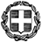 ΕΛΛΗΝΙΚΗ ΔΗΜΟΚΡΑΤΙΑΥΠΟΥΡΓΕΙΟ  ΠΑΙΔΕΙΑΣ ΚΑΙ ΘΡΗΣΚΕΥΜΑΤΩΝ-----ΓΕΝΙΚΗ Δ/ΝΣΗ ΔΙΟΙΚΗΣΗΣ Π.Ε. &  Δ.Ε.ΔΙΕΥΘΥΝΣΗ ΠΡΟΣ/ΚΟΥ  Α/ΘΜΙΑΣ  ΕΚΠ/ΣΗΣΤΜΗΜΑ  Γ΄-----Βαθμός  Προτερ.ΕΞ. ΕΠΕΙΓΟΝΜαρούσι,   04-09-2013Αρ. Πρωτ.:  121970/Δ1 Ταχ. Δ/νση:	Α.Παπανδρέου 37Τ.Κ. – Πόλη: 	151 80   ΜΑΡΟΥΣΙΙστοσελίδα:	www.minedu.gov.gr e-mail  : 		ppe3@minedu.gov.grΠληροφορίες: 	Μ. Ασλάνογλου          Τηλέφωνο:  	210 3443246	 FAX:		210 3442275     ΑΠΟΦΑΣΗΑ/ΑΑΜΕΠΩΝΥΜΟΟΝΟΜΑΚΛΑ-
ΔΟΣΠΥΣΠΕ ΟΡΓΑΝΙΚΗΣΠΥΣΠΕ 
ΑΠΟΣΠΑΣΗΣ1621652ΑΒΕΛΑΣΤΕΡΓΙΑΝΗΠΕ70ΠΕΙΡΑΙΑΣΤΡΙΚΑΛΑ2612702ΑΓΓΕΛΗΕΛΕΝΗΠΕ60ΚΕΡΚΥΡΑΚΙΛΚΙΣ3613131ΑΓΓΕΛΙΔΟΥΙΦΙΓΕΝΕΙΑΠΕ70ΠΕΙΡΑΙΑΣΧΑΝΙΑ4608444ΑΓΓΕΛΙΔΟΥΦΩΤΕΙΝΗΠΕ60Β ΘΕΣΣΑΛΟΝΙΚΗΣΑ ΘΕΣΣΑΛΟΝΙΚΗΣ5702218ΑΓΓΕΛΟΠΟΥΛΟΥΚΩΝΣΤΑΝΤΙΝΑΠΕ70ΛΑΚΩΝΙΑΔ ΑΘΗΝΩΝ6611718ΑΔΡΙΑΝΟΥΦΥΛΑΧΤΗΠΕ60ΧΑΛΚΙΔΙΚΗΑ ΘΕΣΣΑΛΟΝΙΚΗΣ7611925ΑΘΑΝΑΣΙΑΔΟΥΑΡΕΤΗΠΕ60ΗΡΑΚΛΕΙΟΛΕΣΒΟΥ8610788ΑΘΑΝΑΣΙΑΔΟΥΦΙΛΙΠΠΙΑΠΕ70ΚΑΒΑΛΑΣΚΑΣΤΟΡΙΑ9622741ΑΘΑΝΑΣΙΟΥΔΕΣΠΟΙΝΑ-ΣΤΕΦΑΝΙΑΠΕ60ΕΥΒΟΙΑΧΙΟΣ10621481ΑΛΕΞΑΝΔΡΙΔΟΥΑΝΑΣΤΑΣΙΑΠΕ70ΔΩΔΕΚΑΝΗΣΑΦΛΩΡΙΝΑ11601001ΑΛΕΞΙΑΔΗΣΝΙΚΟΛΑΟΣΠΕ70ΚΟΖΑΝΗΦΛΩΡΙΝΑ12620687ΑΛΕΞΙΑΔΟΥΙΩΑΝΝΑΠΕ70ΕΥΡΥΤΑΝΙΑΦΛΩΡΙΝΑ13622215ΑΛΕΞΙΟΥΕΥΑΓΓΕΛΙΑΠΕ60ΚΕΡΚΥΡΑΤΡΙΚΑΛΑ14595271ΑΛΕΞΟΥΔΑΓΕΩΡΓΙΑΠΕ70ΔΥΤ. ΑΤΤΙΚΗΑ ΘΕΣΣΑΛΟΝΙΚΗΣ15581466ΑΛΕΥΡΑΑΝΘΟΥΛΑΠΕ70Α ΘΕΣΣΑΛΟΝΙΚΗΣΗΜΑΘΙΑ16594966ΑΛΜΥΡΟΥΛΗΑΝΘΗΠΕ70ΒΟΙΩΤΙΑΛΑΡΙΣΑΣ17620958ΑΜΠΑΤΖΗΑΛΕΞΑΝΔΡΑΠΕ70ΜΕΙΟΝΟΤΙΚΟΗΜΑΘΙΑ18619573ΑΜΠΡΑΣΗΚΥΡΙΑΚΗΠΕ60ΧΙΟΣΕΒΡΟΣ19618620ΑΝΑΓΝΩΣΤΟΥΑΝΔΡΕΑΣΠΕ70ΚΥΚΛΑΔΕΣΒ ΘΕΣΣΑΛΟΝΙΚΗΣ20702550ΑΝΑΓΝΩΣΤΟΥΕΛΕΝΗΠΕ70ΡΕΘΥΜΝΟΑ ΘΕΣΣΑΛΟΝΙΚΗΣ21618070ΑΝΑΣΤΑΣΙΟΥΗΛΙΑΝΑΠΕ70ΠΕΛΛΑΦΛΩΡΙΝΑ22601915ΑΝΑΣΤΑΣΙΟΥΜΑΡΙΑΠΕ70ΜΑΓΝΗΣΙΑΣΒ ΑΘΗΝΩΝ23619376ΑΝΑΣΤΟΠΟΥΛΟΥΑΓΓΕΛΙΚΗΠΕ60ΦΩΚΙΔΑΘΕΣΠΡΩΤΙΑ24603454ΑΝΔΡΙΤΣΟΥΣΟΦΙΑΠΕ16.01ΛΕΣΒΟΥΜΕΣΣΗΝΙΑ25622788ΑΝΔΡΟΥΛΑΚΗΓΕΩΡΓΙΑΠΕ60ΗΡΑΚΛΕΙΟΚΥΚΛΑΔΕΣ26601617ΑΝΔΡΟΥΛΙΔΑΚΗΠΗΝΕΛΟΠΗΠΕ70ΑΧΑΙΑΚΥΚΛΑΔΕΣ27620780ΑΝΤΩΝΑΚΟΥΕΥΣΤΑΘΙΑΠΕ70ΛΑΚΩΝΙΑΛΕΣΒΟΥ28619215ΑΝΤΩΝΙΑΔΟΥΧΡΥΣΟΥΛΑΠΕ60ΕΒΡΟΣΡΟΔΟΠΗ29621001ΑΝΤΩΝΙΟΥΑΝΝΑΠΕ70ΕΥΒΟΙΑΧΑΛΚΙΔΙΚΗ30603292ΑΞΙΟΜΑΚΑΡΟΥΕΛΕΝΗΠΕ60ΠΕΙΡΑΙΑΣΒ ΘΕΣΣΑΛΟΝΙΚΗΣ31597774ΑΠΟΣΤΟΛΟΥΔΑΑΙΚΑΤΕΡΙΝΗΠΕ70Β ΘΕΣΣΑΛΟΝΙΚΗΣΑ ΘΕΣΣΑΛΟΝΙΚΗΣ32619944ΑΡΑΠΗΣΗΛΙΑΣΠΕ11ΔΩΔΕΚΑΝΗΣΑΛΑΡΙΣΑΣ33602780ΑΡΙΖΑΝΗΠΑΣΧΑΛΙΝΑΠΕ70ΣΑΜΟΥΑ ΘΕΣΣΑΛΟΝΙΚΗΣ34614099ΑΡΙΣΤΕΙΔΟΥΒΑΣΙΛΙΚΗΠΕ70ΛΕΣΒΟΥΑ ΘΕΣΣΑΛΟΝΙΚΗΣ35604615ΑΡΣΕΝΙΟΥΠΑΝΑΓΙΩΤΑΠΕ70ΠΕΙΡΑΙΑΣΛΑΡΙΣΑΣ36621467ΑΡΤΣΙΔΑΚΗΕΥΘΥΜΙΑΠΕ70ΧΑΝΙΑΛΑΡΙΣΑΣ37620453ΑΣΛΑΝΙΔΟΥΙΩΑΝΝΑΠΕ70ΚΕΡΚΥΡΑΠΕΛΛΑ38593505ΑΣΤΡΙΔΟΥ-ΓΕΛΔΙΖΟΥΠΑΝΑΓΙΩΤΑΠΕ70Β ΘΕΣΣΑΛΟΝΙΚΗΣΜΑΓΝΗΣΙΑΣ39597256ΑΥΓΕΡΗΑΙΚΑΤΕΡΙΝΗΠΕ60ΛΑΣΙΘΙΧΙΟΣ40611876ΑΦΟΥΞΕΝΙΔΟΥΕΥΤYΧΙΑ ΑΝΘΗΠΕ60ΞΑΝΘΗΕΒΡΟΣ41591962ΒΑΓΓΕΛΗΝΙΚΟΛΕΤΤΑΠΕ60ΚΕΡΚΥΡΑΙΩΑΝΝΙΝΩΝ42601041ΒΑΪΡΑΜΗΣΤΑΜΑΤΙΑΠΕ70Α ΘΕΣΣΑΛΟΝΙΚΗΣΗΡΑΚΛΕΙΟ43611676ΒΑΚΙΝΤΗΠΑΟΛΑΠΕ60ΣΑΜΟΥΒ ΑΘΗΝΩΝ44619056ΒΑΛΚΑΝΗΑΙΚΑΤΕΡΙΝΗΠΕ60ΞΑΝΘΗΚΑΡΔΙΤΣΑ45610665ΒΑΛΣΑΜΗΕΥΤΥΧΙΑΠΕ70ΛΑΣΙΘΙΑ ΘΕΣΣΑΛΟΝΙΚΗΣ46610627ΒΑΜΒΑΚΟΥΛΑΑΛΕΞΑΝΔΡΑΠΕ70ΑΝΑΤ. ΑΤΤΙΚΗΚΥΚΛΑΔΕΣ47611951ΒΑΡΔΑΡΙΝΟΥΤΡΙΑΝΤΑΦΥΛΛΙΑΠΕ60ΧΑΛΚΙΔΙΚΗΑ ΘΕΣΣΑΛΟΝΙΚΗΣ48622362ΒΑΡΔΗΧΡΥΣΑΝΘΗΠΕ60ΛΑΚΩΝΙΑΑ ΑΘΗΝΩΝ49611335ΒΑΡΣΑΜΟΓΙΑΝΝΗΑΙΚΑΤΕΡΙΝΗΠΕ60ΗΡΑΚΛΕΙΟΛΑΡΙΣΑΣ50601557ΒΑΣΙΛΑΚΟΓΛΟΥΓΕΩΡΓΙΑΠΕ70ΖΑΚΥΝΘΟΣΒ ΘΕΣΣΑΛΟΝΙΚΗΣ51616257ΒΑΣΙΛΑΚΟΥΕΛΕΝΗΠΕ60ΖΑΚΥΝΘΟΣΒ ΑΘΗΝΩΝ52702098ΒΑΣΙΛΕΙΑΔΟΥΑΝΝΑΠΕ70ΡΕΘΥΜΝΟΚΕΡΚΥΡΑ53593441ΒΑΣΙΛΕΙΑΔΟΥΔΕΣΠΟΙΝΑΠΕ70ΗΡΑΚΛΕΙΟΧΑΝΙΑ54616700ΒΑΣΙΛΕΙΑΔΟΥΟΛΓΑΠΕ70ΡΟΔΟΠΗΑ ΘΕΣΣΑΛΟΝΙΚΗΣ55620954ΒΑΣΙΛΕΙΑΔΟΥΕΥΓΕΝΙΑΠΕ70ΒΟΙΩΤΙΑΠΙΕΡΙΑ56615429ΒΑΣΙΛΕΙΟΥΚΩΝΣΤΑΝΤΙΝΑΠΕ60ΕΥΡΥΤΑΝΙΑΗΜΑΘΙΑ57622778ΒΑΣΙΛΟΠΟΥΛΟΥΞΕΝΗΠΕ60ΚΟΡΙΝΘΙΑΑΡΚΑΔΙΑ58612881ΒΕΛΛΗΑΙΚΑΤΕΡΙΝΗΠΕ06ΔΩΔΕΚΑΝΗΣΑΚΙΛΚΙΣ59602250ΒΕΛΝΤΕΝΙΚΗΠΕ70ΗΛΕΙΑΙΩΑΝΝΙΝΩΝ60618046ΒΕΡΓΙΑΝΙΤΗΕΥΑΓΓΕΛΙΑΠΕ70ΠΕΙΡΑΙΑΣΦΘΙΩΤΙΔΑ61596852ΒΕΡΓΟΥΜΑΡΙΑΠΕ60ΘΕΣΠΡΩΤΙΑΙΩΑΝΝΙΝΩΝ62607955ΒΕΡΡΟΥΑΙΚΑΤΕΡΙΝΗΠΕ70ΔΩΔΕΚΑΝΗΣΑΚΑΒΑΛΑΣ63597338ΒΕΣΥΡΟΠΟΥΛΟΥΖΩΗΠΕ11ΚΥΚΛΑΔΕΣΗΜΑΘΙΑ64622508ΒΙΣΒΙΚΗΕΥΑΝΘΙΑΠΕ60ΚΕΡΚΥΡΑΣΑΜΟΥ65614791ΒΛΑΣΣΗΜΑΡΙΑΠΕ70ΚΟΡΙΝΘΙΑΧΑΝΙΑ66604565ΒΛΑΧΑΒΑΓΑΡΟΥΦΑΛΙΑΠΕ70ΣΑΜΟΥΛΑΡΙΣΑΣ67591529ΒΛΑΧΟΥΑΜΑΛΙΑΠΕ70ΠΕΙΡΑΙΑΣΑ ΑΘΗΝΩΝ68622387ΒΛΑΧΟΥΑΝΝΑΠΕ60ΚΙΛΚΙΣΑ ΘΕΣΣΑΛΟΝΙΚΗΣ69619071ΒΛΑΧΟΥΑΡΕΤΗΠΕ60ΛΕΣΒΟΥΑ ΘΕΣΣΑΛΟΝΙΚΗΣ70614387ΒΛΕΤΣΑΕΥΑΓΓΕΛΙΑΠΕ70ΚΕΦΑΛΛΟΝΙΑΙΩΑΝΝΙΝΩΝ71590229ΒΛΟΥΧΟΥΟΛΓΑΠΕ11Δ ΑΘΗΝΩΝΑ ΘΕΣΣΑΛΟΝΙΚΗΣ72594072ΒΟΓΓΛΗΜΑΡΙΑΠΕ70ΠΕΙΡΑΙΑΣΑ ΘΕΣΣΑΛΟΝΙΚΗΣ73611187ΒΟΓΙΑΤΖΗΕΙΡΗΝΗΠΕ60ΑΧΑΪΑΣΚΟΡΙΝΘΙΑ74620508ΒΟΛΤΣΗΗΛΙΑΝΑΠΕ70ΚΕΡΚΥΡΑΕΒΡΟΣ75592100ΒΟΥΛΓΑΡΑΚΗΒΑΣΙΛΕΙΑΠΕ60ΕΒΡΟΣΡΟΔΟΠΗ76610671ΒΟΥΛΤΣΙΔΟΥΔΕΣΠΟΙΝΑΠΕ70ΚΑΒΑΛΑΣΛΕΣΒΟΥ77604545ΒΟΥΡΑΕΥΔΟΚΙΑΠΕ70ΚΟΡΙΝΘΙΑΒ ΘΕΣΣΑΛΟΝΙΚΗΣ78557433ΒΟΥΡΤΣΑΚΗΣ ΑΘΑΝΑΣΙΟΣΠΕ70ΔΡΑΜΑΒ' ΘΕΣ/ΝΙΚΗΣ79607070ΒΡΑΓΚΑΛΗΓΕΩΡΓΙΑΠΕ70ΔΥΤ. ΑΤΤΙΚΗΠΙΕΡΙΑ80618387ΒΡΑΧΝΑΔΙΟΝΥΣΙΑΠΕ70ΔΩΔΕΚΑΝΗΣΑΕΒΡΟΣ81594509ΒΡΕΝΤΖΟΥΑΡΓΥΡΩΠΕ70ΗΡΑΚΛΕΙΟΡΟΔΟΠΗ82609596ΓΑΒΡΙΗΛΚΛΕΟΝΙΚΗΠΕ70ΕΒΡΟΣΡΟΔΟΠΗ83701669ΓΑΒΡΙΗΛΙΔΟΥΜΑΡΙΑΠΕ70ΠΕΙΡΑΙΑΣΞΑΝΘΗ84593612ΓΑΚΟΠΟΥΛΟΥΒΑΪΑΠΕ70ΠΕΙΡΑΙΑΣΑ ΘΕΣΣΑΛΟΝΙΚΗΣ85576285ΓΑΛΑΖΙΟΥΕΛΕΝΗΠΕ06Α ΘΕΣΣΑΛΟΝΙΚΗΣΛΑΡΙΣΑΣ86619322ΓΑΛΑΝΗΦΩΤΕΙΝΗΠΕ60ΛΑΚΩΝΙΑΚΑΡΔΙΤΣΑ87621576ΓΑΡΟΥΦΑΛΗΑΛΙΚΗΠΕ70ΑΙΤΩΛ/ΝΙΑΕΒΡΟΣ88607907ΓΑΤΣΟΥΧΡΥΣΟΥΛΑΠΕ70ΛΑΣΙΘΙΑ ΘΕΣΣΑΛΟΝΙΚΗΣ89701435ΓΕΡΜΑΝΟΥΙΩΑΝΝΑ-ΣΤΑΥΡΟΥΛΑΠΕ70ΛΑΚΩΝΙΑΚΑΡΔΙΤΣΑ90594138ΓΕΡΟΓΙΑΝΝΑΚΗΑΝΔΡΟΝΙΚΗΠΕ70ΗΡΑΚΛΕΙΟΥΡΕΘΥΜΝΟ91610656ΓΕΡΟΥΚΗΕΙΡΗΝΗΠΕ70ΕΥΒΟΙΑΛΕΣΒΟΥ92613478ΓΕΩΡΓΙΑΔΟΥΕΥΑΝΘΙΑΠΕ70ΚΕΡΚΥΡΑΚΑΣΤΟΡΙΑ93594028ΓΕΩΡΓΙΟΥΕΛΕΝΗΠΕ70ΠΕΛΛΑΑ ΑΘΗΝΩΝ94616114ΓΕΩΡΓΙΟΥΑΙΚΑΤΕΡΙΝΗΠΕ11ΧΙΟΣΑ ΘΕΣΣΑΛΟΝΙΚΗΣ95608619ΓΕΩΡΓΙΟΥΕΥΑΓΓΕΛΙΑΠΕ60ΚΟΡΙΝΘΙΑΑ ΘΕΣΣΑΛΟΝΙΚΗΣ96702528ΓΕΩΡΓΙΟΥΠΑΡΘΕΝΑΠΕ70ΛΑΣΙΘΙΛΕΣΒΟΥ97610085ΓΕΩΡΓΟΒΑΣΙΛΗΘΕΟΔΩΡΑΠΕ70ΛΕΣΒΟΥΑ ΑΘΗΝΩΝ98622544ΓΕΩΡΓΟΓΙΑΝΝΗΓΛΥΚΕΡΙΑΠΕ60ΛΕΣΒΟΥΑΧΑΙΑ99617587ΓΕΩΡΓΟΠΟΥΛΟΥΧΡΙΣΤΙΝΑΠΕ70ΗΛΕΙΑΣΑΧΑΙΑ100612109ΓΙΑΓΚΑΠΑΝΑΓΙΩΤΑΠΕ06ΤΡΙΚΑΛΑΕΒΡΟΣ101619903ΓΙΑΔΑΝΟΥΕΥΑΓΓΕΛΙΑΠΕ11ΜΕΙΟΝΟΤΙΚΟΞΑΝΘΗ102605540ΓΙΑΚΙΣΙΚΛΗΧΡΙΣΤΙΝΑΠΕ70ΚΑΒΑΛΑΣΞΑΝΘΗ103618348ΓΙΑΚΟΥΜΑΚΗΦΩΤΕΙΝΗΠΕ70ΗΡΑΚΛΕΙΟΧΑΝΙΑ104593709ΓΙΑΚΟΥΜΑΡΟΥΔΕΣΠΟΙΝΑΠΕ70ΔΩΔΕΚΑΝΗΣΑΛΑΡΙΣΑΣ105604335ΓΙΑΛΑΟΓΛΟΥΠΑΡΑΣΚΕΥΗΠΕ70ΜΕΙΟΝΟΤΙΚΟΞΑΝΘΗ106606667ΓΙΑΛΟΥΡΗΑΝΝΑΠΕ16.01ΠΕΛΛΑΑ ΘΕΣΣΑΛΟΝΙΚΗΣ107615275ΓΙΑΜΑΕΛΕΝΗΠΕ60ΑΝΑΤ. ΑΤΤΙΚΗΣΒ ΘΕΣΣΑΛΟΝΙΚΗΣ108565504ΓΙΑΝΝΑΚΑΡΑΑΙΚΑΤΕΡΙΝΗΠΕ70ΧΑΛΚΙΔΙΚΗΞΑΝΘΗ109606674ΓΙΑΝΝΑΚΟΠΟΥΛΟΥΣΟΦΙΑΠΕ16.01ΧΙΟΣΜΑΓΝΗΣΙΑΣ110611423ΓΙΑΝΝΕΛΟΥΕΥΑΓΓΕΛΙΑΠΕ60ΑΡΓΟΛΙΔΑΦΘΙΩΤΙΔΑ111613084ΓΙΑΝΝΙΚΟΥΕΥΣΤΡΑΤΙΑΠΕ70ΚΑΣΤΟΡΙΑΚΟΖΑΝΗ112607872ΓΙΑΝΝΟΠΟΥΛΟΥΠΟΥΛΙΑΠΕ70ΗΡΑΚΛΕΙΟΛΑΚΩΝΙΑ113618805ΓΙΑΝΝΟΥΛΑΜΑΡΙΑ-ΓΕΩΡΓΙΠΕ70ΚΥΚΛΑΔΕΣΡΟΔΟΠΗ114617489ΓΙΑΝΝΟΥΛΗΑΙΚΑΤΕΡΙΝΗΠΕ70ΚΕΡΚΥΡΑΛΑΡΙΣΑΣ115700320ΓΙΑΡΕΝΗΣΟΦΙΑΠΕ70ΒΟΙΩΤΙΑΒ ΘΕΣΣΑΛΟΝΙΚΗΣ116611034ΓΙΟΒΑΝΟΥΔΗΜΑΡΙΑ-ΧΡΙΣΤΙΝΑΠΕ70Β ΘΕΣΣΑΛΟΝΙΚΗΣΕΒΡΟΣ117598018ΓΙΟΥΡΓΑΣΣΠΥΡΙΔΩΝΠΕ70ΠΡΕΒΕΖΑΙΩΑΝΝΙΝΩΝ118702515ΓΚΑΓΚΑΜΑΡΙΑΠΕ70ΠΕΙΡΑΙΑΣΔ ΑΘΗΝΩΝ119616999ΓΚΑΖΕΠΗΕΛΕΝΗΠΕ70ΚΥΚΛΑΔΕΣΓ ΑΘΗΝΩΝ120620655ΓΚΕΡΤΣΙΟΥΔΗΜΗΤΡΑΠΕ70ΑΝΑΤ. ΑΤΤΙΚΗΕΥΒΟΙΑ121702224ΓΚΙΛΑΚΗΑΙΚΑΤΕΡΙΝΗΠΕ70ΜΕΙΟΝΟΤΙΚΟΕΒΡΟΣ122620759ΓΚΙΝΗΧΡΥΣΟΒΑΛΑΝΤΩΠΕ70ΒΟΙΩΤΙΑΛΑΡΙΣΑΣ123590289ΓΚΙΝΤΖΙΡΗΕΛΕΝΗΠΕ16.01Α ΘΕΣΣΑΛΟΝΙΚΗΣΕΒΡΟΣ124604972ΓΚΙΣΛΗΕΥΑΓΓΕΛΗΠΕ70ΤΡΙΚΑΛΑΚΥΚΛΑΔΕΣ125620041ΓΚΟΒΡΙΚΟΥΜΑΡΙΑΠΕ11ΗΡΑΚΛΕΙΟΡΟΔΟΠΗ126612624ΓΚΟΓΚΑΕΛΕΝΗΠΕ11ΚΥΚΛΑΔΕΣΗΜΑΘΙΑ127602839ΓΚΟΡΑΤΣΑΑΝΑΣΤΑΣΙΑΠΕ70ΠΡΕΒΕΖΑΧΙΟΣ128616254ΓΚΟΤΣΗΣΟΦΙΑΠΕ60ΧΙΟΣΒ ΑΘΗΝΩΝ129604316ΓΚΟΥΜΠΛΙΑΜΑΡΙΑΠΕ70ΛΕΣΒΟΥΤΡΙΚΑΛΑ130603172ΓΚΟΥΝΤΟΠΟΥΛΟΥΚΩΝΣΤΑΝΤΙΑΠΕ60ΚΑΒΑΛΑΣΛΑΡΙΣΑΣ131606599ΓΚΟΥΝΤΟΥΒΑΣΤΑΜΑΤΙΑΠΕ11ΑΧΑΙΑΛΑΡΙΣΑΣ132619315ΓΚΟΥΡΗΜΑΡΙΓΩΠΕ60ΚΕΡΚΥΡΑΑ ΘΕΣΣΑΛΟΝΙΚΗΣ133614900ΓΚΟΥΤΖΟΥΡΕΛΑΒΑΪΑΠΕ70ΦΘΙΩΤΙΔΑΔ ΑΘΗΝΩΝ134586466ΓΟΥΔΑΝΑΚΗΚΥΡΙΑΚΗΠΕ70ΡΟΔΟΠΗΒ ΑΘΗΝΩΝ135604282ΓΟΥΝΑΡΙΔΟΥΣΟΦΙΑΠΕ70ΑΝΑΤ. ΑΤΤΙΚΗΞΑΝΘΗ136604058ΓΟΥΠΟΥΙΦΙΓΕΝΕΙΑΠΕ70Α ΑΘΗΝΩΝΛΑΡΙΣΑΣ137612481ΓΡΑΜΜΕΝΟΥΑΙΚΑΤΕΡΙΝΗΠΕ11ΕΥΒΟΙΑΤΡΙΚΑΛΑ138606166ΓΡΗΓΟΡΙΟΥΣΤΑΥΡΟΥΛΑΠΕ60ΚΑΡΔΙΤΣΑΔΩΔΕΚΑΝΗΣΑ139621354ΓΡΗΓΟΡΙΟΥΕΛΕΝΗΠΕ70ΔΥΤ. ΑΤΤΙΚΗΚΙΛΚΙΣ140586074ΓΥΜΝΟΠΟΥΛΟΥΣΟΦΙΑΠΕ70ΚΑΣΤΟΡΙΑΦΛΩΡΙΝΑ141610123ΔΑΒΡΗΕΛΕΝΗΠΕ70ΑΝΑΤ. ΑΤΤΙΚΗΑ ΑΘΗΝΩΝ142621060ΔΑΟΥΛΑΝΙΚΗΠΕ70ΒΟΙΩΤΙΑΛΑΡΙΣΑΣ143701430ΔΑΟΥΛΤΖΗΑΘΑΝΑΣΙΑΠΕ70ΔΩΔΕΚΑΝΗΣΑΑ ΘΕΣΣΑΛΟΝΙΚΗΣ144597254ΔΕΒΕΤΖΗΝΕΡΑΝΤΖΗΠΕ60Β ΘΕΣΣΑΛΟΝΙΚΗΣΑ ΘΕΣΣΑΛΟΝΙΚΗΣ145594254ΔΕΛΗΓΙΑΝΝΗΑΓΝΗΠΕ70ΘΕΣΠΡΩΤΙΑΙΩΑΝΝΙΝΩΝ146610603ΔΕΡΜΕΝΤΖΟΓΛΟΥΜΑΡΙΑΠΕ70ΞΑΝΘΗΑ ΘΕΣΣΑΛΟΝΙΚΗΣ147611800ΔΕΣΙΚΟΥΒΑΣΙΛΙΚΗΠΕ60ΠΕΛΛΑΒ ΘΕΣΣΑΛΟΝΙΚΗΣ148611405ΔΗΜΑΚΑΒΑΣΙΛΙΚΗΠΕ60ΒΟΙΩΤΙΑΕΒΡΟΣ149568253ΔΗΜΑΡΑΚΗΑΛΕΞΑΝΔΡΑΠΕ70ΣΕΡΡΕΣΒ ΑΘΗΝΩΝ150596027ΔΗΜΗΤΡΙΑΔΟΥΕΛΙΣΑΒΕΤΠΕ70ΣΑΜΟΥΑ ΘΕΣΣΑΛΟΝΙΚΗΣ151610814ΔΗΜΗΤΡΙΑΔΟΥΜΑΡΓΑΡΙΤΑΠΕ70ΛΑΣΙΘΙΠΙΕΡΙΑ152702250ΔΗΜΗΤΡΙΟΥΕΛΛΗΠΕ60ΚΕΦΑΛΛΟΝΙΑΘΕΣΠΡΩΤΙΑ153621577ΔΗΜΗΤΡΙΟΥΑΘΗΝΑΠΕ70ΒΟΙΩΤΙΑΒ ΑΘΗΝΩΝ154616098ΔΗΜΟΠΟΥΛΟΥΓΕΩΡΓΙΑΠΕ11ΡΕΘΥΜΝΟΚΑΒΑΛΑΣ155610718ΔΗΜΟΥΔΗΣΓΕΩΡΓΙΟΣΠΕ70ΚΑΒΑΛΑΣΑ ΘΕΣΣΑΛΟΝΙΚΗΣ156622772ΔΗΜΟΥΛΑΚΩΝΣΤΑΝΤΙΝΙΑΠΕ60ΗΡΑΚΛΕΙΟΚΟΖΑΝΗ157615474ΔΙΑΜΑΝΤΙΔΟΥΕΥΓΕΝΙΑΠΕ60ΔΩΔΕΚΑΝΗΣΑΠΕΛΛΑ158563576ΔΙΑΜΑΝΤΟΠΟΥΛΟΥΕΛΕΝΗΠΕ60Β ΑΘΗΝΩΝΗΛΕΙΑ159701620ΔΙΜΠΙΤΟΥΖΗΓΕΩΡΓΙΑΠΕ60ΔΥΤ. ΘΕΣ/ΝΙΚΗΣΗΜΑΘΙΑ160615065ΔΡΑΚΟΠΟΥΛΟΥΦΩΤΕΙΝΗΠΕ70ΑΙΤΩΛ/ΝΙΑΑ ΘΕΣΣΑΛΟΝΙΚΗΣ161620972ΔΡΑΚΟΥΦΡΕΙΔΕΡΙΚΗΠΕ70ΚΕΡΚΥΡΑΒ ΘΕΣΣΑΛΟΝΙΚΗΣ162616324ΔΡΑΚΟΥΛΗΑΝΑΣΤΑΣΙΑΠΕ60ΣΑΜΟΥΑΧΑΙΑ163610444ΔΡΑΚΩΝΑΚΗΓΕΩΡΓΙΑΠΕ70ΛΑΣΙΘΙΓ ΑΘΗΝΩΝ164614521ΔΡΟΓΑΛΑΑΝΝΑΠΕ70ΞΑΝΘΗΛΑΡΙΣΑΣ165617980ΔΡΟΣΙΝΑΚΗΑΝΑΣΤΑΣΙΑΠΕ70ΖΑΚΥΝΘΟΣΒ ΘΕΣΣΑΛΟΝΙΚΗΣ166579087ΕΛΕΥΘΕΡΙΑΔΟΥΕΥΣΕΒΕΙΑΠΕ70ΑΧΑΙΑΕΒΡΟΣ167589555ΕΛΙΩΤΑΚΗΕΛΕΝΗΠΕ70ΔΩΔΕΚΑΝΗΣΑΚΟΖΑΝΗ168614473ΕΜΜΑΝΟΥΗΛΑΡΙΑΔΝΗΠΕ70ΑΝΑΤ. ΑΤΤΙΚΗΕΒΡΟΣ169620939ΕΜΜΑΝΟΥΗΛΙΔΟΥΧΡΙΣΤΙΝΑΠΕ70ΛΕΣΒΟΥΗΜΑΘΙΑ170621569ΕΠΙΣΚΟΠΟΥΓΙΑΝΝΟΥΛΑΠΕ70ΠΕΙΡΑΙΑΣΑΧΑΙΑ171598237ΕΡΕΪΛΙΑΔΟΥΟΥΡΑΝΙΑΠΕ70ΚΙΛΚΙΣΑ ΘΕΣΣΑΛΟΝΙΚΗΣ172609106ΕΣΚΗΑΝΝΑΠΕ06ΕΒΡΟΣΧΙΟΣ173612062ΕΣΚΙΤΖΟΠΟΥΛΟΥΑΝΑΣΤΑΣΙΑΠΕ06ΧΑΛΚΙΔΙΚΗΑ ΘΕΣΣΑΛΟΝΙΚΗΣ174621989ΕΥΑΓΓΕΛΟΠΟΥΛΟΥΧΡΥΣΑΝΘΗΠΕ70ΒΟΙΩΤΙΑΠΙΕΡΙΑ175622859ΕΥΑΓΓΕΛΟΥΔΗΜΗΤΡΑΠΕ11ΑΡΚΑΔΙΑΑΙΤΩΛ/ΝΙΑ176565774ΕΥΘΥΜΙΑΔΟΥΔΕΣΠΟΙΝΑΠΕ70Δ ΑΘΗΝΩΝΦΘΙΩΤΙΔΑ177584379ΕΥΘΥΜΙΟΠΟΥΛΟΣΑΧΙΛΛΕΑΣΠΕ70Α ΑΘΗΝΩΝΠΕΙΡΑΙΑΣ178597383ΕΥΘΥΜΙΟΥΓΕΩΡΓΙΑΠΕ06ΤΡΙΚΑΛΑΕΒΡΟΣ179621103ΕΥΣΤΑΘΙΑΔΗΣΛΟΥΚΑΣΠΕ70ΕΥΒΟΙΑΒ ΘΕΣΣΑΛΟΝΙΚΗΣ180622735ΖΑΒΙΤΣΑΝΟΥΠΑΡΑΣΚΕΥΗΠΕ60ΦΩΚΙΔΑΒ ΑΘΗΝΩΝ181614716ΖΑΖΑΚΟΥΧΡΙΣΤΙΝΑΠΕ70ΠΕΙΡΑΙΑΣΔ ΑΘΗΝΩΝ182622346ΖΑΛΑΒΡΑΑΛΕΞΑΝΔΡΑΠΕ60ΚΕΦΑΛΛΟΝΙΑΑΧΑΙΑ183616177ΖΑΠΑΝΙΩΤΗΜΑΡΙΑΠΕ60ΕΥΒΟΙΑΒ ΑΘΗΝΩΝ184610316ΖΑΦΕΙΡΗΒΑΙΤΣΑΠΕ70ΚΥΚΛΑΔΕΣΑ ΘΕΣΣΑΛΟΝΙΚΗΣ185614484ΖΑΦΕΙΡΟΠΟΥΛΟΥΑΣΠΑΣΙΑΠΕ70ΕΥΡΥΤΑΝΙΑΒ ΘΕΣΣΑΛΟΝΙΚΗΣ186619590ΖΑΦΕΙΡΟΥΛΗΚΩΝΣΤΑΝΤΙΝΙΑΠΕ60ΣΑΜΟΥΠΙΕΡΙΑ187592773ΖΑΧΟΥΕΛΕΝΗΠΕ70ΒΟΙΩΤΙΑΤΡΙΚΑΛΑ188613059ΖΕΡΒΑΟΛΥΜΠΙΑΠΕ70ΚΕΡΚΥΡΑΤΡΙΚΑΛΑ189616347ΖΕΡΖΕΛΙΔΟΥΚΥΡΙΑΚΗΠΕ60ΚΑΒΑΛΑΣΒ ΘΕΣΣΑΛΟΝΙΚΗΣ190620643ΖΕΡΙΝΟΥΙΩΑΝΝΑΠΕ70ΑΝΑΤ. ΑΤΤΙΚΗΕΒΡΟΣ191614885ΖΗΣΕΚΑΘΕΟΔΟΥΛΑΠΕ70ΡΟΔΟΠΗΚΑΒΑΛΑΣ192596907ΖΗΣΟΠΟΥΛΟΥΕΥΑΓΓΕΛΙΑΠΕ60ΜΑΓΝΗΣΙΑΣΓ ΑΘΗΝΩΝ193621648ΖΗΣΟΠΟΥΛΟΥΠΑΝΑΓΙΩΤΑΠΕ70ΠΕΙΡΑΙΑΣΜΑΓΝΗΣΙΑΣ194613739ΖΙΑΚΑΠΑΝΑΓΙΩΤΑΠΕ70ΞΑΝΘΗΚΟΖΑΝΗ195611919ΖΙΑΡΑΕΥΑΓΓΕΛΙΑΠΕ60ΚΟΡΙΝΘΙΑΕΥΒΟΙΑ196616353ΖΙΟΥΓΡΗΜΑΡΙΑΠΕ60ΧΑΝΙΑΑ ΘΕΣΣΑΛΟΝΙΚΗΣ197700382ΖΩΒΛΗΚΑΒΑΙΑΠΕ70ΔΩΔΕΚΑΝΗΣΑΑ ΘΕΣΣΑΛΟΝΙΚΗΣ198574825ΖΩΓΡΑΦΙΝΗΜΑΡΙΑΠΕ11ΔΥΤ. ΘΕΣ/ΝΙΚΗΣΑ ΘΕΣΣΑΛΟΝΙΚΗΣ199615628ΖΩΓΡΑΦΟΠΟΥΛΟΥΕΥΔΟΞΙΑΠΕ70ΚΟΡΙΝΘΙΑΒ ΘΕΣΣΑΛΟΝΙΚΗΣ200588307ΖΩΓΡΑΦΟΣΜΙΛΤΙΑΔΗΣΠΕ70ΘΕΣ/ΝΙΚΗ Β΄Α΄ΘΕΣ/ΝΙΚΗΣ201592430ΖΩΗΕΛΙΣΑΒΕΤΠΕ11ΘΕΣΠΡΩΤΙΑΙΩΑΝΝΙΝΩΝ202592292ΖΩΜΠΡΑΟΥΡΑΝΙΑΠΕ60ΑΡΤΑΙΩΑΝΝΙΝΩΝ203582634ΖΩΝΙΟΥΕΥΡΥΔΙΚΗΠΕ70ΙΩΑΝΝΙΝΩΝΔΩΔΕΚΑΝΗΣΑ204621119ΖΩΝΚΕΠΟΛΥΞΕΝΗΠΕ70ΚΕΡΚΥΡΑΕΒΡΟΣ205621869ΖΩΤΟΥΑΝΑΣΤΑΣΙΑΠΕ70ΕΥΒΟΙΑΛΑΡΙΣΑΣ206587914ΗΛΙΑΕΥΑΓΓΕΛΙΑΠΕ70Α ΘΕΣΣΑΛΟΝΙΚΗΣΛΕΣΒΟΥ207601296ΗΛΙΑΔΟΥΜΑΡΙΑΠΕ70ΕΥΒΟΙΑΑ ΘΕΣΣΑΛΟΝΙΚΗΣ208609637ΘΑΝΑΣΙΑΖΩΗΠΕ11ΧΙΟΣΗΜΑΘΙΑ209702231ΘΕΟΔΟΣΙΟΥΕΛΕΝΗΠΕ60ΧΙΟΣΞΑΝΘΗ210609288ΘΕΟΔΩΡΟΥΑΛΕΞΑΝΔΡΟΣΠΕ11ΑΙΤΩΛ/ΝΙΑΙΩΑΝΝΙΝΩΝ211622077ΘΕΟΦΑΝΙΔΗΣΑΝΔΡΕΑΣΠΕ70ΔΩΔΕΚΑΝΗΣΑΦΛΩΡΙΝΑ212703116ΘΕΟΦΙΛΟΠΟΥΛΟΣΔΙΟΝΥΣΙΟΣΠΕ70ΖΑΚΥΝΘΟΥΞΑΝΘΗ213611810ΘΩΜΑΑΝΝΑΠΕ60ΠΕΙΡΑΙΑΣΒ ΘΕΣΣΑΛΟΝΙΚΗΣ214587792ΘΩΜΑΙΔΟΥΣΟΦΙΑΠΕ06ΕΒΡΟΣΛΑΡΙΣΑΣ215617097ΙΑΝΟΠΟΥΛΟΥΧΡΙΣΤΙΝΑΠΕ70ΚΑΒΑΛΑΣΚΑΣΤΟΡΙΑ216615186ΙΟΡΔΑΝΙΔΟΥΑΝΝΑΠΕ60ΣΕΡΡΩΝΒ ΘΕΣΣΑΛΟΝΙΚΗΣ217618299ΙΣΑΑΚΙΔΟΥΑΙΚΑΤΕΡΙΝΗΠΕ70ΛΑΚΩΝΙΑΚΙΛΚΙΣ218622046ΙΧΤΙΑΡΗΣΤΑΥΡΟΥΛΑΠΕ70ΔΩΔΕΚΑΝΗΣΑΦΛΩΡΙΝΑ219617425ΙΩΑΝΝΙΔΟΥΑΙΚΑΤΕΡΙΝΗΠΕ70ΑΝΑΤ. ΑΤΤΙΚΗΧΑΛΚΙΔΙΚΗ220700421ΙΩΑΝΝΙΔΟΥΧΡΙΣΤΙΝΑΠΕ70ΔΩΔΕΚΑΝΗΣΑΕΒΡΟΣ221613144ΙΩΑΝΝΙΔΟΥΕΛΙΣΣΑΒΕΤΠΕ70ΦΘΙΩΤΙΔΑΚΑΡΔΙΤΣΑ222613346ΙΩΑΝΝΙΔΟΥΕΛΠΙΔΑΠΕ70ΧΙΟΣΡΟΔΟΠΗ223610071ΚΑΒΒΑΔΑΜΑΡΙΑΠΕ70ΧΙΟΣΦΛΩΡΙΝΑ224610625ΚΑΖΑΖΙΔΟΥΜΑΡΓΑΡΙΤΑΠΕ70ΑΝΑΤ. ΑΤΤΙΚΗΗΜΑΘΙΑ225588692ΚΑΚΟΥΛΙΔΟΥΣΟΥΜΕΛΑΠΕ70ΗΜΑΘΙΑΑ ΘΕΣΣΑΛΟΝΙΚΗΣ226575363ΚΑΛΑΙΤΖΙΔΟΥΑΙΚΑΤΕΡΙΝΗΠΕ70ΗΜΑΘΙΑΑ' ΘΕΣ/ΝΙΚΗΣ227580410ΚΑΛΛΙΑΡΙΔΟΥ ΜΑΚΡΗΧΡΙΣΤΙΝΑΠΕ16.01Β ΑΘΗΝΩΝΚΕΡΚΥΡΑ228615883ΚΑΛΛΙΝΙΚΟΥΚΩΝΣΤΑΝΤΙΝΑΠΕ11ΑΡΓΟΛΙΔΑΚΑΣΤΟΡΙΑ229621958ΚΑΛΟΓΗΡΟΥΜΑΡΙΝΑΠΕ70ΑΙΤΩΛ/ΝΙΑΑΡΤΑ230618888ΚΑΛΟΓΡΙΑΔΕΣΠΟΙΝΑΠΕ70ΕΥΒΟΙΑΜΑΓΝΗΣΙΑΣ231622049ΚΑΛΥΒΑΕΥΑΓΓΕΛΙΑΠΕ70ΒΟΙΩΤΙΑΠΙΕΡΙΑ232611875ΚΑΛΩΝΑΑΓΓΕΛΙΚΗΠΕ60ΑΝΑΤ. ΑΤΤΙΚΗΑ ΘΕΣΣΑΛΟΝΙΚΗΣ233607800ΚΑΜΑΚΑΕΥΘΥΜΙΑΠΕ70ΕΥΡΥΤΑΝΙΑΑΝΑΤ. ΑΤΤΙΚΗ234614103ΚΑΜΠΙΣΙΟΥΑΡΕΤΗΠΕ70ΚΑΒΑΛΑΣΑ ΘΕΣΣΑΛΟΝΙΚΗΣ235607445ΚΑΝΑΚΗΕΛΕΝΗΠΕ70ΧΑΛΚΙΔΙΚΗΒ ΘΕΣ/ΝΙΚΗΣ236607864ΚΑΝΑΚΗΑΡΓΥΡΗΠΕ70ΒΟΙΩΤΙΑΠΙΕΡΙΑ237607434ΚΑΝΑΚΗΚΩΝΣΤΑΝΤΙΝΑΠΕ70ΜΕΣΣΗΝΙΑΛΕΣΒΟΥ238622922ΚΑΝΔΥΛΑΜΑΡΙΑΠΕ06ΧΙΟΣΚΙΛΚΙΣ239586564ΚΑΠΕΤΑΝΙΟΥΑΙΚΑΤΕΡΙΝΗΠΕ70Β ΘΕΣΣΑΛΟΝΙΚΗΣΑ ΘΕΣΣΑΛΟΝΙΚΗΣ240615932ΚΑΠΕΤΑΝΙΟΥΣΜΑΡΑΓΔΑ-ΝΕΚΤΑΡΙΑΠΕ11ΣΑΜΟΥΠΕΙΡΑΙΑΣ241618227ΚΑΠΕΤΑΝΟΠΟΥΛΟΥΚΑΛΛΙΟΠΗΠΕ70ΚΕΦΑΛΛΟΝΙΑΒ ΘΕΣΣΑΛΟΝΙΚΗΣ242618047ΚΑΠΙΚΗΔΕΣΠΟΙΝΑΠΕ70ΧΑΝΙΑΑ ΘΕΣΣΑΛΟΝΙΚΗΣ243601283ΚΑΡΑΓΕΩΡΓΟΥΟΛΓΑΠΕ70ΧΑΝΙΑΛΑΡΙΣΑΣ244619209ΚΑΡΑΓΕΩΡΓΟΥΕΥΓΕΝΙΑΠΕ60ΑΙΤΩΛ/ΝΙΑΜΑΓΝΗΣΙΑΣ245620583ΚΑΡΑΓΙΑΝΝΗΑΝΤΙΓΟΝΗΠΕ70ΑΝΑΤ. ΑΤΤΙΚΗΓ ΑΘΗΝΩΝ246701679ΚΑΡΑΓΙΑΝΝΗΕΥΑΓΓΕΛΙΑΠΕ70ΑΙΤΩΛ/ΝΙΑΦΘΙΩΤΙΔΑ247619473ΚΑΡΑΓΙΩΡΓΟΥΑΡΤΕΜΙΣΠΕ60ΛΕΣΒΟΥΑ ΘΕΣΣΑΛΟΝΙΚΗΣ248619187ΚΑΡΑΓΙΩΤΗΣΑΛΕΞΑΝΔΡΟΣΠΕ60ΙΩΑΝΝΙΝΩΝΘΕΣΠΡΩΤΙΑ249606149ΚΑΡΑΓΚΟΥΝΗΧΡΙΣΤΙΝΑΠΕ60ΗΜΑΘΙΑΕΒΡΟΣ250611069ΚΑΡΑΓΚΟΥΝΗΓΕΩΡΓΙΑΠΕ70Α ΑΘΗΝΩΝΧΑΝΙΑ251621623ΚΑΡΑΔΗΜΟΥΜΑΡΙΑΠΕ70ΒΟΙΩΤΙΑΑ ΘΕΣΣΑΛΟΝΙΚΗΣ252598480ΚΑΡΑΗΛΙΔΟΥΦΩΤΕΙΝΗΠΕ70Β ΘΕΣΣΑΛΟΝΙΚΗΣΑ ΘΕΣΣΑΛΟΝΙΚΗΣ253615663ΚΑΡΑΛΑΡΙΩΤΟΥΕΥΘΑΛΙΑΠΕ06ΤΡΙΚΑΛΑΛΑΡΙΣΑΣ254600494ΚΑΡΑΜΟΥΣΤΟΥΓΕΩΡΓΙΑΠΕ16.01ΠΙΕΡΙΑΛΑΡΙΣΑΣ255593095ΚΑΡΑΜΠΕΛΑΠΑΝΑΓΙΩΤΑΠΕ70ΒΟΙΩΤΙΑΣΗΜΑΘΙΑ256614747ΚΑΡΑΝΑΣΙΟΥΑΙΚΑΤΕΡΙΝΗΠΕ70ΦΘΙΩΤΙΔΑΕΒΡΟΣ257567953ΚΑΡΑΝΑΣΤΑΣΗΑΝΝΑΠΕ70ΗΡΑΚΛΕΙΟΠΙΕΡΙΑ258605770ΚΑΡΑΠΑΝΑΓΙΩΤΗΚΩΝΣΤΑΝΤΙΝΑΠΕ70ΗΡΑΚΛΕΙΟΔΩΔΕΚΑΝΗΣΑ259598518ΚΑΡΑΠΙΝΤΣΙΟΥΕΥΓΕΝΙΑΠΕ70ΒΟΙΩΤΙΑΣΚΟΖΑΝΗ260598519ΚΑΡΑΠΙΠΕΡΗΜΑΡΙΑΠΕ70ΣΑΜΟΥΞΑΝΘΗ261613935ΚΑΡΑΣΤΟΓΙΑΝΝΗΑΓΓΕΛΙΚΗΠΕ70ΕΥΒΟΙΑΑ ΘΕΣΣΑΛΟΝΙΚΗΣ262616025ΚΑΡΑΤΕΓΟΣΜΙΧΑΗΛΠΕ11ΑΡΚΑΔΙΑΛΑΡΙΣΑΣ263606554ΚΑΡΑΧΑΛΙΟΥΑΙΚΑΤΕΡΙΝΗΠΕ06ΗΛΕΙΑΑ ΑΘΗΝΩΝ264615704ΚΑΡΒΟΥΝΙΔΟΥΣΟΥΜΕΛΑΠΕ06ΚΕΡΚΥΡΑΚΑΣΤΟΡΙΑ265618765ΚΑΡΔΑΚΟΥΙΩΑΝΝΑΠΕ70ΗΡΑΚΛΕΙΟΛΕΣΒΟΥ266601612ΚΑΡΔΑΡΑΣΩΤΗΡΙΑΠΕ70ΜΑΓΝΗΣΙΑΣΑ ΘΕΣΣΑΛΟΝΙΚΗΣ267601622ΚΑΡΙΝΤΖΙΑΜΑΡΙΑΠΕ70ΠΙΕΡΙΑΤΡΙΚΑΛΑ268613345ΚΑΡΠΟΥΖΗΚΥΡΙΑΚΗΠΕ70ΡΟΔΟΠΗΠΙΕΡΙΑ269619894ΚΑΡΡΑΣΚΩΝΣΤΑΝΤΙΝΟΣΠΕ11ΑΝΑΤ. ΑΤΤΙΚΗΣΚΟΡΙΝΘΙΑ270610831ΚΑΡΥΠΙΔΟΥΑΙΚΑΤΕΡΙΝΗΠΕ70ΚΟΖΑΝΗΦΛΩΡΙΝΑ271621960ΚΑΤΡΑΝΙΔΟΥΕΥΘΥΜΙΑΠΕ70ΛΑΚΩΝΙΑΑ ΑΘΗΝΩΝ272606601ΚΑΤΣΑΝΤΟΥΡΑΣΟΦΙΑΠΕ11ΠΕΙΡΑΙΑΣΕΒΡΟΣ273592487ΚΑΤΣΑΡΕΑΑΝΤΩΝΙΑΠΕ06ΑΘΗΝΑΣ ΑΔ ΑΘΗΝΩΝ274702158ΚΑΤΣΗΣΗΛΙΑΣΠΕ70ΑΙΤΩΛ/ΝΙΑΘΕΣΠΡΩΤΙΑ275614883ΚΑΤΣΙΦΟΥΕΥΑΓΓΕΛΙΑΠΕ70ΒΟΙΩΤΙΑΛΑΡΙΣΑΣ276589029ΚΑΤΣΟΥΛΙΑΝΟΥΜΕΛΠΟΜΕΝΗΠΕ70ΔΥΤ. ΘΕΣ/ΝΙΚΗΣΦΛΩΡΙΝΑ277564578ΚΑΤΩΠΟΔΗΣΤΑΜΑΤΑΠΕ70Γ ΑΘΗΝΩΝΙΩΑΝΝΙΝΩΝ278618799ΚΑΦΕΤΖΙΔΟΥΒΙΚΤΩΡΙΑΠΕ70ΔΩΔΕΚΑΝΗΣΑΡΟΔΟΠΗ279600920ΚΑΨΙΜΑΛΗΖΑΦΕΙΡΩΠΕ70ΘΕΣΠΡΩΤΙΑΙΩΑΝΝΙΝΩΝ280613804ΚΑΨΙΩΧΑΠΑΝΑΓΙΩΤΑΠΕ70ΔΥΤ. ΑΤΤΙΚΗΑ ΑΘΗΝΩΝ281620398ΚΕΛΕΜΑΝΗΕΥΤΕΡΠΗΠΕ70ΑΡΤΑΚΑΣΤΟΡΙΑ282622503ΚΕΛΕΣΙΔΟΥΚΥΡΙΑΚΗΠΕ60ΕΥΡΥΤΑΝΙΑΛΑΡΙΣΑΣ283612459ΚΕΡΕΜΙΤΖΟΓΛΟΥΜΑΡΙΑΝΘΗΠΕ11ΘΕΣΠΡΩΤΙΑΙΩΑΝΝΙΝΩΝ284617429ΚΕΣΙΔΟΥΣΟΝΙΑΠΕ70ΠΕΛΛΑΦΛΩΡΙΝΑ285621579ΚΕΦΑΛΑΕΥΑΓΓΕΛΙΑΠΕ70ΑΝΑΤ. ΑΤΤΙΚΗΕΒΡΟΣ286619809ΚΕΧΑΓΙΑΦΩΤΕΙΝΗΠΕ11Β ΑΘΗΝΩΝΚΑΣΤΟΡΙΑ287598609ΚΙΑΦΑΣΑΘΑΝΑΣΙΟΣΠΕ70ΒΟΙΩΤΙΑΤΡΙΚΑΛΑ288621461ΚΙΛΕΤΣΗΕΛΕΝΗΠΕ70ΠΕΙΡΑΙΑΣΡΟΔΟΠΗ289616422ΚΛΟΥΡΑΣΟΦΙΑΠΕ60ΔΩΔΕΚΑΝΗΣΑΙΩΑΝΝΙΝΩΝ290601749ΚΟΚΚΑΛΗΑΝΑΣΤΑΣΙΑΠΕ70ΕΥΒΟΙΑΣΑΜΟΥ291558920ΚΟΛΙΟΚΟΤΑΚΛΕΑΝΘΗΠΕ70ΑΙΤΩΛ/ΝΙΑΕΒΡΟΣ292616455ΚΟΛΛΙΑΙΩΑΝΝΑΠΕ60ΡΕΘΥΜΝΟΚΙΛΚΙΣ293593450ΚΟΛΟΒΟΥΒΑΣΙΛΙΚΗΠΕ70ΠΙΕΡΙΑΛΑΡΙΣΑΣ294616309ΚΟΛΟΚΥΘΑΧΡΥΣΑΥΓΗΠΕ60ΒΟΙΩΤΙΑΚΙΛΚΙΣ295580206ΚΟΝΑΚΛΗΑΒΡΑΚΩΜΗΠΕ11ΔΥΤ. ΘΕΣ/ΝΙΚΗΣΑ ΘΕΣΣΑΛΟΝΙΚΗΣ296614339ΚΟΝΤΑΞΟΠΟΥΛΟΥΑΙΚΑΤΕΡΙΝΗΠΕ70ΣΑΜΟΥΛΕΣΒΟΥ297604847ΚΟΝΤΙΔΟΥΓΑΡΥΦΑΛΛΙΑΠΕ70Α ΑΘΗΝΩΝΚΙΛΚΙΣ298618746ΚΟΝΤΟΓΙΑΝΝΗΧΡΙΣΤΙΝΑΠΕ70ΚΥΚΛΑΔΕΣΚΟΖΑΝΗ299603133ΚΟΝΤΟΝΑΣΑΚΗΣΟΦΙΑΠΕ60ΠΕΙΡΑΙΑΣΔ ΑΘΗΝΩΝ300593363ΚΟΡΑΧΑΗΓΕΩΡΓΙΑΠΕ70Α ΑΘΗΝΩΝΕΥΒΟΙΑ301621562ΚΟΡΔΟΛΑΙΜΗΣΕΥΑΓΓΕΛΟΣΠΕ70ΑΝΑΤ. ΑΤΤΙΚΗΒ ΑΘΗΝΩΝ302619033ΚΟΡΝΕΖΟΥΑΛΕΞΙΑΠΕ60ΞΑΝΘΗΑ ΘΕΣΣΑΛΟΝΙΚΗΣ303614928ΚΟΡΥΦΑΦΑΝΗΠΕ70ΕΥΒΟΙΑΔΡΑΜΑ304601945ΚΟΣΜΙΔΟΥΧΡΙΣΤΙΝΑΠΕ70ΡΟΔΟΠΗΧΑΝΙΑ305617762ΚΟΣΥΦΗΑΙΚΑΤΕΡΙΝΗΠΕ70Γ ΑΘΗΝΩΝΛΕΣΒΟΥ306613818ΚΟΤΖΑΓΕΡΙΔΟΥΒΑΣΙΛΙΚΗΠΕ70ΑΙΤΩΛ/ΝΙΑΦΛΩΡΙΝΑ307614913ΚΟΤΤΑΚΗΖΩΗΠΕ70ΚΑΒΑΛΑΣΒ ΘΕΣΣΑΛΟΝΙΚΗΣ308619565ΚΟΤΤΑΡΙΔΟΥΜΑΡΙΑΠΕ60ΚΥΚΛΑΔΕΣΒ ΑΘΗΝΩΝ309611315ΚΟΥΒΕΛΑΣΤΑΥΡΟΥΛΑΠΕ60ΕΥΒΟΙΑΛΑΡΙΣΑΣ310613668ΚΟΥΪΜΤΖΗΜΑΡΙΑΠΕ70ΧΑΝΙΑΧΙΟΣ311621193ΚΟΥΚΟΥΜΑΚΑΕΛΙΣΑΒΕΤΠΕ70ΛΕΣΒΟΥΑ ΘΕΣΣΑΛΟΝΙΚΗΣ312616902ΚΟΥΚΟΥΤΣΕΛΟΥΜΑΡΙΑΠΕ70Α ΑΘΗΝΩΝΡΟΔΟΠΗ313615898ΚΟΥΚΟΥΤΣΗΦΩΤΕΙΝΗΠΕ11ΠΕΙΡΑΙΑΣΔ ΑΘΗΝΩΝ314610506ΚΟΥΛΙΟΥΖΩΗΠΕ70ΣΑΜΟΥΒ ΘΕΣΣΑΛΟΝΙΚΗΣ315590782ΚΟΥΜΑΝΤΖΙΑΣΙΩΑΝΝΗΣΠΕ70ΦΩΚΙΔΑΣΚΟΖΑΝΗ316620983ΚΟΥΜΠΑΤΗΧΡΙΣΤΙΝΑΠΕ70ΑΙΤΩΛ/ΝΙΑΔΡΑΜΑ317608913ΚΟΥΝΤΟΥΡΑΕΛΕΝΗΠΕ60ΔΡΑΜΑΔΥΤ. ΑΤΤΙΚΗ318613851ΚΟΥΝΤΟΥΡΑΚΗΑΝΝΑΠΕ70ΔΥΤ. ΑΤΤΙΚΗΒ ΑΘΗΝΩΝ319612423ΚΟΥΠΑΝΗΑΙΚΑΤΕΡΙΝΗΠΕ11ΚΟΡΙΝΘΙΑΚΙΛΚΙΣ320700779ΚΟΥΡΑΜΑΑΝΝΑΠΕ70ΛΑΚΩΝΙΑΛΑΡΙΣΑΣ321594131ΚΟΥΡΓΙΑΛΑΜΑΡΙΑΠΕ70ΑΧΑΙΑΣΑΜΟΥ322594961ΚΟΥΡΙΤΑΑΙΚΑΤΕΡΙΝΗΠΕ70ΧΑΛΚΙΔΙΚΗΠΙΕΡΙΑ323587774ΚΟΥΡΟΓΛΟΥΜΑΡΙΑΠΕ06ΧΑΝΙΑΒ ΘΕΣΣΑΛΟΝΙΚΗΣ324622320ΚΟΥΡΟΥΤΖΙΟΥΔΗΚΩΝΣΤΑΝΤΙΝΑΠΕ60ΗΜΑΘΙΑΛΕΣΒΟΥ325619942ΚΟΥΣΟΥΤΗΣΤΥΛΙΑΝΗΠΕ11ΛΑΣΙΘΙΒ ΘΕΣΣΑΛΟΝΙΚΗΣ326608643ΚΟΥΤΟΝΙΔΟΥΑΛΕΞΑΝΔΡΑΠΕ60ΣΕΡΡΕΣΑ ΘΕΣΣΑΛΟΝΙΚΗΣ327610418ΚΟΥΤΟΥΚΤΣΗΓΕΩΡΓΙΑΠΕ70ΔΥΤ. ΑΤΤΙΚΗΒ ΘΕΣΣΑΛΟΝΙΚΗΣ328614924ΚΟΥΤΣΟΓΙΑΝΝΗΕΥΦΡΟΣΥΝΗΠΕ70ΑΧΑΙΑΔΩΔΕΚΑΝΗΣΑ329618872ΚΟΥΤΣΟΥΔΑΚΗΕΥΑΠΕ70ΛΑΣΙΘΙΔΩΔΕΚΑΝΗΣΑ330614743ΚΡΗΤΙΚΟΥΜΑΡΙΑΠΕ70ΚΥΚΛΑΔΕΣΒ ΑΘΗΝΩΝ331617365ΚΡΙΚΩΝΗΕΛΕΥΘΕΡΙΑΠΕ70ΑΙΤΩΛ/ΝΙΑΚΙΛΚΙΣ332701727ΚΡΥΩΝΑΝΑΥΣΙΚΑΠΕ70ΧΑΝΙΑΒ ΘΕΣΣΑΛΟΝΙΚΗΣ333610134ΚΥΜΠΟΥΡΟΠΟΥΛΟΥΦΩΤΕΙΝΗΠΕ70ΑΡΓΟΛΙΔΑΒ ΑΘΗΝΩΝ334563158ΚΥΝΗΓΟΠΟΥΛΟΥΜΑΡΙΑΠΕ60ΣΕΡΡΕΣΡΟΔΟΠΗ335619908ΚΥΠΡΙΑΝΙΔΟΥΜΑΡΙΝΑΠΕ11ΔΩΔΕΚΑΝΗΣΑΑΧΑΙΑ336601861ΚΥΡΑΤΣΟΥΘΕΟΔΩΡΑΠΕ70ΚΑΒΑΛΑΣΒ ΘΕΣΣΑΛΟΝΙΚΗΣ337594256ΚΥΡΙΑΚΙΔΗΣΙΩΑΝΝΗΣΠΕ70ΞΑΝΘΗΣΕΡΡΕΣ338618169ΚΥΡΙΑΚΙΔΟΥΕΥΘΥΜΙΑΠΕ70ΒΟΙΩΤΙΑΕΒΡΟΣ339582688ΚΩΛΕΤΣΗΕΛΕΝΗΠΕ70ΙΩΑΝΝΙΝΩΝΑ ΑΘΗΝΩΝ340613137ΚΩΣΤΑΘΑΛΕΙΑΠΕ70ΞΑΝΘΗΚΑΣΤΟΡΙΑ341574573ΚΩΣΤΑΚΗΕΛΙΣΑΒΕΤΠΕ06ΙΩΑΝΝΙΝΩΝΧΙΟΣ342612028ΚΩΣΤΑΡΕΛΟΥΕΥΘΑΛΙΑΠΕ06ΚΑΡΔΙΤΣΑΑ ΑΘΗΝΩΝ343608511ΚΩΤΣΙΟΠΟΥΛΟΥΔΗΜΗΤΡΑΠΕ60ΚΕΡΚΥΡΑΛΑΡΙΣΑΣ344611746ΛΑΒΔΑΚΗΚΩΝΣΤΑΝΤΙΑΠΕ60ΠΕΛΛΑΒ ΘΕΣΣΑΛΟΝΙΚΗΣ345621437ΛΑΔΟΠΟΥΛΟΥΑΝΝΑ - ΚΥΡΙΑΚΗΠΕ70ΧΑΝΙΑΚΑΒΑΛΑΣ346619984ΛΑΖΑΡΟΥΦΑΝΗΠΕ11ΧΑΝΙΑΦΛΩΡΙΝΑ347592931ΛΑΖΑΡΟΥΑΙΚΑΤΕΡΙΝΗΠΕ70ΑΝΑΤ. ΑΤΤΙΚΗΒΟΙΩΤΙΑ348609889ΛΑΛΟΥΜΑΡΙΑΠΕ06ΛΑΡΙΣΑΣΗΡΑΚΛΕΙΟ349700394ΛΑΜΠΡΙΑΝΙΔΗΕΛΕΥΘΕΡΙΑΠΕ70ΑΙΤΩΛ/ΝΙΑΔΩΔΕΚΑΝΗΣΑ350588451ΛΑΣΠΑΣΑΧΙΛΛΕΥΣΠΕ70ΑΡΓΟΛΙΔΑΤΡΙΚΑΛΑ351621490ΛΑΤΣΟΥΣΟΦΙΑΠΕ70ΗΛΕΙΑΔΥΤ. ΑΤΤΙΚΗ352615930ΛΑΦΑΖΑΝΗΕΛΕΝΑΠΕ11ΠΕΙΡΑΙΑΣΒ ΘΕΣΣΑΛΟΝΙΚΗΣ353617911ΛΕΟΝΤΑΡΗΣΝΙΚΟΛΑΟΣΠΕ70ΒΟΙΩΤΙΑΤΡΙΚΑΛΑ354606605ΛΕΟΝΤΣΙΝΗΔΙΑΜΑΝΤΑΠΕ11Δ ΑΘΗΝΩΝΡΟΔΟΠΗ355577058ΛΕΤΣΙΟΣΒΑΣΙΛΕΙΟΣΠΕ11ΦΘΙΩΤΙΔΑΛΑΡΙΣΑΣ356596542ΛΙΑΒΒΑΣΑΝΤΩΝΙΟΣΠΕ70ΗΡΑΚΛΕΙΟΠΙΕΡΙΑ357613707ΛΙΑΚΟΠΟΥΛΟΥΘΕΟΔΩΡΑΠΕ70ΑΧΑΙΑΛΕΣΒΟΥ358609225ΛΙΑΚΟΥΑΘΑΝΑΣΙΑΠΕ06ΚΟΖΑΝΗΕΒΡΟΣ359618648ΛΙΑΡΟΠΟΥΛΟΥΕΥΑΓΓΕΛΙΑΠΕ70ΒΟΙΩΤΙΑΑ ΘΕΣΣΑΛΟΝΙΚΗΣ360613425ΛΙΒΑΝΟΥΣΟΦΙΑΠΕ70ΕΥΒΟΙΑΡΟΔΟΠΗ361601674ΛΟΗΑΝΤΩΝΙΑΠΕ70ΗΛΕΙΑΣΑ ΑΘΗΝΩΝ362609692ΛΟΥΦΟΠΟΥΛΟΥΕΥΑΓΓΕΛΙΑΠΕ11ΗΡΑΚΛΕΙΟΚΟΖΑΝΗ363596320ΛΥΤΟΥΧΡΥΣΗΠΕ11ΠΕΙΡΑΙΑΣΑ ΘΕΣΣΑΛΟΝΙΚΗΣ364604501ΛΥΤΡΑΔΕΣΠΟΙΝΑΠΕ70Α ΑΘΗΝΩΝΑ ΘΕΣΣΑΛΟΝΙΚΗΣ365607956ΜΑΓΔΑΚΗΕΙΡΗΝΗΠΕ70ΚΙΛΚΙΣΑ ΘΕΣΣΑΛΟΝΙΚΗΣ366612427ΜΑΓΕΙΡΑΣΕΥΑΓΓΕΛΟΣΠΕ11ΚΟΡΙΝΘΙΑΛΑΡΙΣΑΣ367615025ΜΑΓΕΙΡΟΠΟΥΛΟΥΑΝΑΣΤΑΣΙΑΠΕ70ΞΑΝΘΗΜΑΓΝΗΣΙΑΣ368620674ΜΑΓΚΟΥΜΟΝΙΚΑΠΕ70ΑΙΤΩΛ/ΝΙΑΙΩΑΝΝΙΝΩΝ369701629ΜΑΓΚΟΥΤΗΔΗΜΗΤΡΑΠΕ70ΑΙΤΩΛ/ΝΙΑΙΩΑΝΝΙΝΩΝ370605257ΜΑΔΟΥΡΟΥΙΩΑΝΝΑΠΕ70ΑΡΚΑΔΙΑΛΕΣΒΟΥ371598955ΜΑΙΝΟΣΑΘΑΝΑΣΙΟΣΠΕ70ΚΑΣΤΟΡΙΑΦΛΩΡΙΝΑ372618836ΜΑΚΙΔΟΥΙΣΙΔΩΡΑΠΕ70ΑΡΚΑΔΙΑΒ ΘΕΣΣΑΛΟΝΙΚΗΣ373617448ΜΑΚΡΗΕΥΣΤΡΑΤΙΑΠΕ70ΛΕΣΒΟΥΔΩΔΕΚΑΝΗΣΑ374607402ΜΑΚΡΙΔΟΥΧΡΥΣΟΥΛΑΠΕ70ΑΙΤΩΛ/ΝΙΑΕΒΡΟΣ375610809ΜΑΛΑΚΟΥΑΓΓΕΛΙΚΗΠΕ70ΜΕΙΟΝΟΤΙΚΟΒ ΘΕΣΣΑΛΟΝΙΚΗΣ376610046ΜΑΛΑΜΑΤΙΝΗΑΦΡΟΔΙΤΗΠΕ70ΑΙΤΩΛ/ΝΙΑΑ ΘΕΣΣΑΛΟΝΙΚΗΣ377621447ΜΑΛΑΞΟΥΕΥΘΥΜΙΑΠΕ70ΔΥΤ. ΑΤΤΙΚΗΦΘΙΩΤΙΔΑ378607950ΜΑΛΛΙΟΥΑΡΧΟΝΤΙΑΠΕ70ΞΑΝΘΗΠΙΕΡΙΑ379605580ΜΑΛΛΙΩΡΑΜΑΡΙΑΠΕ70ΑΝΑΤ. ΑΤΤΙΚΗΓΡΕΒΕΝΑ380615602ΜΑΛΛΙΩΤΑΚΗΠΗΝΕΛΟΠΗΠΕ60ΛΑΣΙΘΙΑ ΑΘΗΝΩΝ381618969ΜΑΛΤΑΕΛΕΝΗΠΕ60ΔΡΑΜΑΠΙΕΡΙΑ382620952ΜΑΜΟΥΡΗΑΓΟΡΙΤΣΑΠΕ70ΚΥΚΛΑΔΕΣΑ ΘΕΣΣΑΛΟΝΙΚΗΣ383618733ΜΑΝΙΔΑΚΗΜΑΡΙΝΑΠΕ70ΛΑΣΙΘΙΚΟΖΑΝΗ384619593ΜΑΝΙΚΑΕΛΕΝΗΠΕ60ΗΡΑΚΛΕΙΟΠΙΕΡΙΑ385622008ΜΑΝΤΖΑΝΑΡΗΣΜΑΡΩΠΕ70ΒΟΙΩΤΙΑΔ ΑΘΗΝΩΝ386616183ΜΑΝΤΖΟΥΡΑΝΗΕΙΡΗΝΗΠΕ60ΖΑΚΥΝΘΟΣΒ ΑΘΗΝΩΝ387617389ΜΑΝΤΡΑΤΖΗΧΡΙΣΤΙΝΑΠΕ70ΔΥΤ. ΑΤΤΙΚΗΦΛΩΡΙΝΑ388605906ΜΑΝΩΛΑΚΗΜΑΡΙΑΠΕ70ΕΥΒΟΙΑΛΑΡΙΣΑΣ389607208ΜΑΝΩΛΟΠΟΥΛΟΥΑΝΑΣΤΑΣΙΑΠΕ70ΤΡΙΚΑΛΑΜΑΓΝΗΣΙΑΣ390588934ΜΑΟΥΝΟΥΜΑΡΙΑΠΕ70ΜΕΣΣΗΝΙΑΑ ΑΘΗΝΩΝ391700064ΜΑΡΑΒΕΛΙΑΣΟΦΙΑΠΕ60ΑΙΤΩΛ/ΝΙΑΚΥΚΛΑΔΕΣ392619449ΜΑΡΓΑΡΙΤΗΣΟΦΙΑΠΕ60Β ΑΘΗΝΩΝΠΕΛΛΑ393702553ΜΑΡΙΝΟΠΟΥΛΟΥΣΕΒΑΣΤΗΠΕ70ΔΥΤ. ΑΤΤΙΚΗΛΑΡΙΣΑΣ394555042ΜΑΡΚΑΚΗΣΜΑΡΚΟΣΠΕ70ΧΑΝΙΑΡΕΘΥΜΝΟ395703364ΜΑΡΚΟΜΙΧΑΛΗΣΝΙΚΟΛΑΟΣΠΕ70ΖΑΚΥΝΘΟΣΑΝΑΤ. ΑΤΤΙΚΗ396605209ΜΑΡΤΑΡΑΔΗΜΗΤΡΑΠΕ70ΑΙΤΩΛ/ΝΙΑΤΡΙΚΑΛΑ397615960ΜΑΣΛΑΡΙΝΟΣΔΗΜΗΤΡΙΟΣΠΕ11ΠΕΙΡΑΙΑΣΒ ΘΕΣΣΑΛΟΝΙΚΗΣ398621747ΜΑΥΡΙΓΚΟΠΟΥΛΟΥΧΑΡΙΣΙΑΠΕ70ΜΕΣΣΗΝΙΑΚΑΒΑΛΑΣ399595626ΜΑΥΡΟΓΕΝΗΕΥΑΓΓΕΛΙΑΠΕ60ΕΥΒΟΙΑΑΧΑΙΑ400608905ΜΑΥΡΟΜΑΤΗΜΑΡΙΑΠΕ60ΧΑΛΚΙΔΙΚΗΕΒΡΟΣ401619346ΜΑΥΡΟΦΡΥΔΟΥΖΩΓΡΑΦΑΠΕ60ΚΑΒΑΛΑΣΧΑΛΚΙΔΙΚΗ402609049ΜΑΦΙΛΙΔΟΥΕΥΔΟΞΙΑΠΕ06ΚΟΖΑΝΗΒ ΘΕΣΣΑΛΟΝΙΚΗΣ403609602ΜΕΓΑΒΑΪΑΠΕ70Β ΘΕΣΣΑΛΟΝΙΚΗΣΑ ΘΕΣΣΑΛΟΝΙΚΗΣ404618622ΜΕΛΑΧΡΟΙΝΟΥΧΑΡΙΚΛΕΙΑΠΕ70ΑΝΑΤ. ΑΤΤΙΚΗΑΧΑΙΑ405611850ΜΕΛΙΔΟΥΑΝΝΑΠΕ60ΠΕΛΛΑΑ ΘΕΣΣΑΛΟΝΙΚΗΣ406616757ΜΕΛΙΤΣΟΠΟΥΛΟΥΕΥΣΤΑΘΙΑΠΕ70ΑΧΑΙΑΑΝΑΤ. ΑΤΤΙΚΗ407613330ΜΕΛΛΙΟΥΠΑΡΑΣΚΕΥΗΠΕ70ΑΝΑΤ. ΑΤΤΙΚΗΠΙΕΡΙΑ408599085ΜΕΣΙΑΡΗΣΚΩΝΣΤΑΝΤΙΝΟΣΠΕ70ΕΥΒΟΙΑΛΑΡΙΣΑΣ409593696ΜΗΛΙΟΥΟΥΡΑΝΙΑΠΕ70ΔΡΑΜΑΑ ΘΕΣΣΑΛΟΝΙΚΗΣ410621920ΜΗΝΑΧΡΙΣΤΙΝΑΠΕ70ΒΟΙΩΤΙΑΕΒΡΟΣ411607539ΜΗΤΑΚΙΔΟΥΜΑΡΙΑΠΕ70ΛΕΣΒΟΥΑ ΘΕΣΣΑΛΟΝΙΚΗΣ412604327ΜΗΤΣΑΚΗΑΛΕΞΙΑΠΕ70ΗΛΕΙΑΒ ΘΕΣΣΑΛΟΝΙΚΗΣ413607713ΜΗΤΣΑΚΗΑΘΗΝΑΠΕ70ΕΥΒΟΙΑΑ ΘΕΣΣΑΛΟΝΙΚΗΣ414618987ΜΗΤΣΙΑΔΗΜΑΡΙΑΠΕ60ΤΡΙΚΑΛΑΦΛΩΡΙΝΑ415559018ΜΗΤΣΙΑΔΟΥΕΥΑΝΘΙΑΠΕ70ΤΡΙΚΑΛΑΑ ΑΘΗΝΩΝ416615098ΜΗΤΣΙΟΥΠΑΡΑΣΚΕΥΗΠΕ70ΑΡΤΑΓΡΕΒΕΝΑ417621891ΜΗΤΤΟΥΠΑΡΑΣΚΕΥΗΠΕ70ΑΧΑΙΑΦΛΩΡΙΝΑ418578211ΜΙΚΕΧΑΡΙΚΛΕΙΑΠΕ70ΑΧΑΙΑΛΑΡΙΣΑΣ419619416ΜΙΚΕΔΗΜΑΡΙΑΠΕ60ΧΙΟΣΠΕΙΡΑΙΑΣ420621922ΜΙΟΓΛΟΥΚΑΛΛΙΟΠΗΠΕ70ΛΕΣΒΟΥΞΑΝΘΗ421593958ΜΙΧΑΛΕΝΤΖΑΚΗΣΤΕΡΓΙΑΝΗΠΕ70ΠΕΙΡΑΙΑΣΑΝΑΤ. ΑΤΤΙΚΗ422606987ΜΙΧΑΛΟΠΟΥΛΟΥΧΡΥΣΑΝΘΗΠΕ70ΑΘΗΝΑΣ ΒΑ ΑΘΗΝΩΝ423607686ΜΙΧΕΛΑΚΗΜΑΡΙΑΠΕ70ΧΑΝΙΑΔΩΔΕΚΑΝΗΣΑ424622643ΜΟΙΡΑΣΓΕΤΗΑΜΑΛΙΑΠΕ60ΧΙΟΣΠΕΙΡΑΙΑΣ425603314ΜΟΣΧΙΔΗΚΡΥΣΤΑΛΛΕΝΙΑΠΕ06ΚΕΦΑΛΛΟΝΙΑΛΕΣΒΟΥ426574669ΜΟΣΧΟΝΑΝΕΚΤΑΡΙΑΠΕ06ΠΕΙΡΑΙΑΣΕΒΡΟΣ427604768ΜΟΤΣΑΚΟΥΜΑΡΙΑΠΕ70ΑΝΑΤ. ΑΤΤΙΚΗΕΒΡΟΣ428594975ΜΟΥΓΙΑΚΟΥΣΟΦΙΑΠΕ70ΕΒΡΟΣΡΟΔΟΠΗ429599136ΜΟΥΖΑΚΙΑΡΗΒΑΣΙΛΙΚΗΠΕ70ΒΟΙΩΤΙΑΤΡΙΚΑΛΑ430615013ΜΟΥΡΤΑΠΑΡΑΣΚΕΥΗΠΕ70ΑΧΑΙΑΔΩΔΕΚΑΝΗΣΑ431592734ΜΟΥΣΤΑΡΔΑΡΩΞΑΝΗΠΕ70Β ΘΕΣΣΑΛΟΝΙΚΗΣΑ ΘΕΣΣΑΛΟΝΙΚΗΣ432587823ΜΟΥΤΟΥΑΙΚΑΤΕΡΙΝΗΠΕ11ΠΕΙΡΑΙΑΣΤΡΙΚΑΛΑ433569875ΜΟΥΤΣΙΟΥ ΜΟΥΤΣΙΟΠΟΥΛΟΥΑΝΝΑΠΕ06Β ΘΕΣΣΑΛΟΝΙΚΗΣΑ ΘΕΣΣΑΛΟΝΙΚΗΣ434608786ΜΟΥΤΣΟΠΟΥΛΟΥΚΟΡΙΝΑΠΕ60ΔΡΑΜΑΒ ΘΕΣΣΑΛΟΝΙΚΗΣ435620769ΜΠΑΓΚΡΑΤΣΑΔΕΣΠΟΙΝΑΠΕ70ΒΟΙΩΤΙΑΓΡΕΒΕΝΑ436607761ΜΠΑΖΗΣΟΦΙΑΠΕ70ΚΥΚΛΑΔΕΣΚΑΡΔΙΤΣΑ437590674ΜΠΑΙΛΑΚΑΛΛΙΟΠΗΠΕ60ΚΥΚΛΑΔΕΣΕΥΒΟΙΑ438619512ΜΠΑΚΑΣΠΥΡΙΔΟΥΛΑΠΕ60ΒΟΙΩΤΙΑΘΕΣΠΡΩΤΙΑ439620659ΜΠΑΚΑΛΑΚΗΜΑΡΙΑΠΕ70ΑΝΑΤ. ΑΤΤΙΚΗΕΒΡΟΣ440614874ΜΠΑΚΟΛΑΑΙΚΑΤΕΡΙΝΗ-ΙΩΑΝΝΑΠΕ70ΔΩΔΕΚΑΝΗΣΑΧΙΟΣ441621926ΜΠΑΛΑΣΗΕΛΙΣΑΒΕΤΠΕ70ΔΩΔΕΚΑΝΗΣΑΑ ΑΘΗΝΩΝ442612776ΜΠΑΛΑΣΚΑΔΗΜΗΤΡΑΠΕ60ΑΙΤΩΛ/ΝΙΑΓ ΑΘΗΝΩΝ443575101ΜΠΑΛΗΕΛΕΥΘΕΡΙΑΠΕ70Β ΘΕΣΣΑΛΟΝΙΚΗΣΑ ΘΕΣΣΑΛΟΝΙΚΗΣ444610589ΜΠΑΛΝΤΟΥΝΗΦΩΤΕΙΝΗΠΕ70ΒΟΙΩΤΙΑΜΑΓΝΗΣΙΑΣ445610028ΜΠΑΛΤΙΡΗΚΑΛΛΙΟΠΗΠΕ70ΚΑΒΑΛΑΣΛΕΣΒΟΥ446615767ΜΠΑΜΠΑΛΗΦΙΛΑΝΘΗΠΕ06ΖΑΚΥΝΘΟΣΑ ΘΕΣΣΑΛΟΝΙΚΗΣ447607166ΜΠΑΝΑΣΙΟΥΖΩΙΤΣΑΠΕ70ΦΩΚΙΔΑΣΚΑΡΔΙΤΣΑ448614754ΜΠΑΞΕΒΑΝΟΥΣΤΕΡΓΙΑΝΗΠΕ70ΚΟΡΙΝΘΙΑΒ ΘΕΣΣΑΛΟΝΙΚΗΣ449613922ΜΠΑΡΚΑΔΗΜΗΤΡΑΠΕ70ΑΙΤΩΛ/ΝΙΑΒ ΘΕΣΣΑΛΟΝΙΚΗΣ450615903ΜΠΑΡΛΑΚΩΝΣΤΑΝΤΙΝΑΠΕ11ΛΑΚΩΝΙΑΕΥΡΥΤΑΝΙΑ451613371ΜΠΑΤΖΙΟΥΣΤΕΡΓΙΑΝΗΠΕ70ΛΕΣΒΟΥΑ ΘΕΣΣΑΛΟΝΙΚΗΣ452616554ΜΠΑΤΖΙΟΥΕΛΕΝΗΠΕ60ΚΑΒΑΛΑΣΞΑΝΘΗ453622672ΜΠΑΦΟΥΝΗΜΥΡΣΙΝΗΠΕ60ΣΑΜΟΥΑ ΘΕΣΣΑΛΟΝΙΚΗΣ454615152ΜΠΕΖΑΠΑΝΑΓΙΩΤΑΠΕ60ΚΙΛΚΙΣΒ ΘΕΣΣΑΛΟΝΙΚΗΣ455613705ΜΠΙΛΙΑΧΡΥΣΑΝΘΙΠΠΗΠΕ70ΠΕΙΡΑΙΑΣΚΑΒΑΛΑΣ456615257ΜΠΙΤΣΟΥΑΝΝΑΠΕ60ΣΕΡΡΕΣΡΟΔΟΠΗ457599255ΜΠΛΕΤΣΑΣΒΑΙΟΣΠΕ70ΤΡΙΚΑΛΑΕΥΒΟΙΑΣ458617274ΜΠΛΙΟΥΒΑΣΙΛΕΙΑΠΕ70ΦΘΙΩΤΙΔΑΛΑΡΙΣΑΣ459701443ΜΠΟΪΚΟΣΔΗΜΗΤΡΙΟΣΠΕ70ΦΩΚΙΔΑΣΙΩΑΝΝΙΝΩΝ460587665ΜΠΟΚΑΡΗΜΑΡΙΑ ΕΛΕΝΗΠΕ16.01ΑΙΤΩΛ/ΝΙΑΑΧΑΙΑ461618462ΜΠΟΛΟΤΗΠΑΡΑΣΚΕΥΗΠΕ70ΒΟΙΩΤΙΑΚΑΡΔΙΤΣΑ462610830ΜΠΟΜΠΟΛΗΔΕΣΠΟΙΝΑΠΕ70ΠΕΛΛΑΦΛΩΡΙΝΑ463579868ΜΠΟΝΕΕΥΣΤΑΘΙΑΠΕ60ΗΛΕΙΑΒ ΑΘΗΝΩΝ464613769ΜΠΟΥΖΙΟΥΜΑΡΙΑΠΕ70ΔΩΔΕΚΑΝΗΣΑΡΟΔΟΠΗ465610639ΜΠΟΥΖΟΥΚΗΑΙΚΑΤΕΡΙΝΗΠΕ70ΒΟΙΩΤΙΑΠΙΕΡΙΑ466558196ΜΠΟΥΚΛΗΦΩΤΕΙΝΗΠΕ70ΑΧΑΙΑΒ ΑΘΗΝΩΝ467612320ΜΠΟΥΜΠΟΥΓΙΑΤΖΗΣΦΩΤΙΟΣΠΕ11ΚΟΖΑΝΗΛΑΡΙΣΑΣ468617426ΜΠΟΥΝΟΒΑΜΑΡΙΑΠΕ70ΕΥΒΟΙΑΧΙΟΣ469611740ΜΠΟΥΡΛΑΚΟΥΑΙΚΑΤΕΡΙΝΗΠΕ60ΘΕΣ/ΝΙΚΗΣ Α΄Β' ΘΕΣ/ΝΙΚΗΣ470618359ΜΠΟΥΣΙΑΜΑΡΙΑΠΕ70ΒΟΙΩΤΙΑΚΙΛΚΙΣ471603900ΜΠΟΥΤΖΙΩΛΗΑΝΝΑΠΕ70ΑΘΗΝΑΣ ΓΤΡΙΚΑΛΑ472602452ΜΠΟΥΤΛΑΚΩΝΣΤΑΝΤΙΝΑΠΕ70ΠΕΙΡΑΙΑΣΜΑΓΝΗΣΙΑΣ473620925ΜΠΟΥΤΣΙΚΟΥΘΕΟΔΩΡΑΠΕ70ΒΟΙΩΤΙΑΠΕΙΡΑΙΑΣ474618335ΜΠΡΟΥΖΑΧΡΙΣΤΙΝΑΠΕ70ΒΟΙΩΤΙΑΚΟΖΑΝΗ475621302ΜΥΣΤΑΚΙΔΟΥΘΕΟΔΩΡΑΠΕ70ΗΡΑΚΛΕΙΟΜΑΓΝΗΣΙΑΣ476620179ΜΥΤΑΚΗΗΛΙΑΝΑΠΕ06ΚΟΡΙΝΘΙΑΒ ΑΘΗΝΩΝ477599322ΜΩΡΑΛΗΚΩΝΣΤΑΝΤΙΝΑΠΕ70Β ΘΕΣΣΑΛΟΝΙΚΗΣΑ ΘΕΣΣΑΛΟΝΙΚΗΣ478622107ΝΑΒΡΟΥΖΟΓΛΟΥΟΛΥΜΠΙΑΠΕ70ΔΩΔΕΚΑΝΗΣΑΙΩΑΝΝΙΝΩΝ479616233ΝΑΚΟΥΑΛΕΞΑΝΔΡΑΠΕ60ΔΡΑΜΑΜΑΓΝΗΣΙΑΣ480621795ΝΑΛΜΠΑΝΙΔΟΥΖΩΗΠΕ70ΔΥΤ. ΑΤΤΙΚΗΒ ΘΕΣΣΑΛΟΝΙΚΗΣ481622032ΝΑΛΜΠΑΝΤΗΜΑΡΙΑΠΕ70ΛΑΚΩΝΙΑΑΧΑΙΑ482617103ΝΑΣΚΟΥΣΟΦΙΑΠΕ70ΚΕΡΚΥΡΑΣΕΡΡΕΣ483559843ΝΕΝΤΙΔΟΥΧΡΥΣΑΝΘΗΠΕ60ΧΑΝΙΑΕΒΡΟΣ484612417ΝΙΚΟΛΑΚΗΕΥΘΥΜΙΑΠΕ11Α ΑΘΗΝΩΝΠΙΕΡΙΑ485621303ΝΙΚΟΛΑΟΥΕΛΕΝΗΠΕ70ΑΡΤΑΒ ΘΕΣΣΑΛΟΝΙΚΗΣ486613021ΝΙΚΟΛΟΠΟΥΛΟΥΜΑΡΙΑΠΕ70ΕΥΒΟΙΑΜΑΓΝΗΣΙΑΣ487616525ΝΤΑΜΑΓΚΑΜΑΡΙΑΠΕ60ΒΟΙΩΤΙΑΤΡΙΚΑΛΑ488610407ΝΤΕΛΟΠΟΥΛΟΥΑΙΚΑΤΕΡΙΝΗΠΕ70ΔΥΤ. ΑΤΤΙΚΗΕΥΒΟΙΑ489617703ΝΤΕΡΕΚΑΑΙΚΑΤΕΡΙΝΗΠΕ70ΒΟΙΩΤΙΑΜΑΓΝΗΣΙΑΣ490593138ΝΤΙΚΟΥΜΑΡΙΑΠΕ70ΗΜΑΘΙΑΕΥΒΟΙΑ491595851ΝΤΙΝΑΜΑΡΙΑΠΕ60ΔΩΔΕΚΑΝΗΣΑΛΑΡΙΣΑΣ492619644ΝΤΟΝΑΕΙΡΗΝΗΠΕ60ΔΩΔΕΚΑΝΗΣΑΕΒΡΟΣ493594070ΝΤΟΝΤΟΥΙΩΑΝΝΑΠΕ70ΠΕΛΛΑΛΑΡΙΣΑΣ494605135ΝΩΤΑΔΗΜΗΤΡΑΠΕ70ΑΙΤΩΛ/ΝΙΑΑ ΘΕΣΣΑΛΟΝΙΚΗΣ495617697ΞΑΓΟΡΑΡΗΚΑΛΛΙΟΠΗΠΕ70ΚΥΚΛΑΔΕΣΓ ΑΘΗΝΩΝ496602766ΞΑΝΤΙΝΙΔΟΥΟΛΓΑΠΕ70ΕΒΡΟΣΞΑΝΘΗ497610617ΞΕΝΑΚΗΣΑΝΑΠΕ70ΑΙΤΩΛ/ΝΙΑΒ ΘΕΣΣΑΛΟΝΙΚΗΣ498576205ΞΕΝΙΤΗΑΙΚΑΤΕΡΙΝΗΠΕ06ΕΥΒΟΙΑΑ ΘΕΣΣΑΛΟΝΙΚΗΣ499615563ΞΕΡΙΔΟΥΜΕΛΑΧΡΟΙΝΗΠΕ60ΛΕΣΒΟΥΕΒΡΟΣ500597522ΞΗΡΟΚΩΣΤΑΚΩΝΣΤΑΝΤΙΑΠΕ11ΑΡΓΟΛΙΔΑΦΘΙΩΤΙΔΑ501615739ΞΥΔΗΒΑΣΙΛΙΚΗΠΕ06ΜΕΣΣΗΝΙΑΓ ΑΘΗΝΩΝ502609795ΞΥΠΟΛΙΤΟΠΟΥΛΟΥΜΑΡΙΑΠΕ06ΘΕΣΠΡΩΤΙΑΒ ΘΕΣΣΑΛΟΝΙΚΗΣ503605679ΟΙΚΟΝΟΜΟΠΟΥΛΟΥΒΑΣΙΛΙΚΗΠΕ70ΑΝΑΤ. ΑΤΤΙΚΗΑΧΑΙΑ504621867ΟΙΚΟΝΟΜΟΥΛΑΜΠΡΙΝΗΠΕ70ΒΟΙΩΤΙΑΤΡΙΚΑΛΑ505614212ΟΡΦΑΝΑΚΟΥΟΥΡΑΝΙΑ-ΔΗΜΗΤΡΑΠΕ70ΠΕΙΡΑΙΑΣΚΑΡΔΙΤΣΑ506599444ΟΤΖΑΚΗΔΩΡΟΘΕΑΠΕ70ΠΕΛΛΑΦΛΩΡΙΝΑ507621016ΟΥΖΟΥΝΗΜΑΡΙΑΠΕ70ΕΥΒΟΙΑΑ ΘΕΣΣΑΛΟΝΙΚΗΣ508603036ΠΑΓΚΑΛΟΥΕΥΓΕΝΙΑΠΕ60ΧΑΝΙΑΔΩΔΕΚΑΝΗΣΑ509619124ΠΑΛΑΙΟΡΟΥΤΗΙΟΥΛΙΑΠΕ60ΑΝΑΤ. ΑΤΤΙΚΗΔ ΑΘΗΝΩΝ510620148ΠΑΛΑΥΡΑΚΩΝΣΤΑΝΤΙΝΑΠΕ60ΤΡΙΚΑΛΑΚΥΚΛΑΔΕΣ511584533ΠΑΛΛΗΕΛΕΝΗΠΕ70ΠΕΛΛΑΜΕΣΣΗΝΙΑ512594102ΠΑΝΑΓΗΒΑΣΙΛΙΚΗΠΕ70ΑΝΑΤ. ΑΤΤΙΚΗΣΛΕΣΒΟΥ513599480ΠΑΝΑΓΙΩΤΟΥΒΑΣΙΛΙΚΗΠΕ70ΧΑΝΙΑΛΑΡΙΣΑΣ514608980ΠΑΝΤΑΑΛΕΞΙΑΠΕ60ΕΥΒΟΙΑΗΜΑΘΙΑ515609159ΠΑΝΤΑΖΗΑΙΚΑΤΕΡΙΝΗΠΕ06ΘΕΣΠΡΩΤΙΑΓ ΑΘΗΝΩΝ516617758ΠΑΝΤΕΛΙΔΟΥΕΙΡΗΝΗΠΕ70ΦΘΙΩΤΙΔΑΗΜΑΘΙΑ517607973ΠΑΝΤΟΥΛΑΧΡΙΣΤΙΝΑΠΕ70ΑΡΤΑΓ ΑΘΗΝΩΝ518614869ΠΑΠΑΓΕΡΑΠΟΛΥΞΕΝΗΠΕ70ΚΕΡΚΥΡΑΡΟΔΟΠΗ519622334ΠΑΠΑΓΙΑΝΝΗΑΙΚΑΤΕΡΙΝΗΠΕ60ΜΕΣΣΗΝΙΑΚΑΡΔΙΤΣΑ520608751ΠΑΠΑΓΙΑΝΝΙΔΟΥΕΛΕΝΗΠΕ60ΛΕΣΒΟΥΒ ΘΕΣΣΑΛΟΝΙΚΗΣ521559497ΠΑΠΑΓΙΑΝΝΟ-ΠΟΥΛΟΥΓΙΑΝΝΟΥΛΑΠΕ70ΤΡΙΚΑΛΑΛΑΡΙΣΑΣ522603453ΠΑΠΑΔΑΚΗΓΕΩΡΓΙΑΠΕ16.01ΛΑΣΙΘΙΧΑΝΙΑ523612412ΠΑΠΑΔΑΚΟΣΚΩΝΣΤΑΝΤΙΝΟΣΠΕ11ΧΑΝΙΑΛΑΡΙΣΑΣ524609750ΠΑΠΑΔΗΜΗΤΡΙΟΥΒΑΣΙΛΙΚΗΠΕ06ΑΙΤΩΛ/ΝΙΑΑΝΑΤ. ΑΤΤΙΚΗ525620745ΠΑΠΑΔΗΜΟΥΜΑΡΙΑΠΕ70ΛΕΣΒΟΥΛΑΡΙΣΑΣ526594440ΠΑΠΑΔΟΠΟΥΛΟΥΣΟΥΛΤΑΝΑΠΕ70ΠΕΛΛΑΣΗΜΑΘΙΑ527702083ΠΑΠΑΔΟΠΟΥΛΟΥΜΑΡΙΑ-ΑΝΔΡΟΜΑΧΗΠΕ70Γ ΑΘΗΝΩΝΤΡΙΚΑΛΑ528621626ΠΑΠΑΔΟΠΟΥΛΟΥΒΑΡΒΑΡΑΠΕ70ΧΑΝΙΑΒ ΘΕΣΣΑΛΟΝΙΚΗΣ529620669ΠΑΠΑΔΟΠΟΥΛΟΥΤΡΙΑΝΤΑΦΥΛΛΙΑΠΕ70ΛΕΣΒΟΥΕΒΡΟΣ530576202ΠΑΠΑΔΟΠΟΥΛΟΥΛΕΜΟΝΙΑΠΕ06ΜΑΓΝΗΣΙΑΣΛΑΡΙΣΑΣ531617218ΠΑΠΑΔΟΠΟΥΛΟΥΕΛΕΝΗΠΕ70ΔΥΤ. ΑΤΤΙΚΗΒ ΘΕΣΣΑΛΟΝΙΚΗΣ532700314ΠΑΠΑΔΟΠΟΥΛΟΥΕΛΕΑΝΑΠΕ60ΕΥΒΟΙΑΠΕΙΡΑΙΑΣ533617607ΠΑΠΑΔΟΠΟΥΛΟΥΠΑΡΘΕΝΑΠΕ70ΑΝΑΤ. ΑΤΤΙΚΗΔ ΑΘΗΝΩΝ534603249ΠΑΠΑΔΟΠΟΥΛΟΥΟΛΓΑΠΕ60ΚΑΣΤΟΡΙΑΛΑΡΙΣΑΣ535615019ΠΑΠΑΕΥΘΥΜΙΟΥΠΗΝΕΛΟΠΗΠΕ70ΦΘΙΩΤΙΔΑΛΑΡΙΣΑΣ536586404ΠΑΠΑΕΥΘΥΜΙΟΥΠΕΡΙΣΤΕΡΑΠΕ70ΛΑΡΙΣΑΣΔ ΑΘΗΝΩΝ537619725ΠΑΠΑΖΟΓΛΟΥΠΑΡΑΣΚΕΥΗΠΕ06ΚΥΚΛΑΔΕΣΒ’ ΑΘΗΝΩΝ538607971ΠΑΠΑΘΑΝΑΣΙΟΥΟΛΥΜΠΙΑΠΕ70ΚΟΖΑΝΗΦΛΩΡΙΝΑ539616052ΠΑΠΑΪΩΑΝΝΙΔΟΥΖΩΗΠΕ11ΠΕΙΡΑΙΑΣΔ ΑΘΗΝΩΝ540609833ΠΑΠΑΙΩΑΝΝΟΥΜΑΡΙΛΕΝΑΠΕ06ΗΛΕΙΑΑΝΑΤ. ΑΤΤΙΚΗ541701118ΠΑΠΑΚΥΡΙΑΚΟΥΔΗΜΗΤΡΑΠΕ70ΛΑΚΩΝΙΑΞΑΝΘΗ542622791ΠΑΠΑΚΩΝΣΤΑ-ΝΤΙΝΟΥΑΙΚΑΤΕΡΙΝΗΠΕ60ΛΑΣΙΘΙΔΩΔΕΚΑΝΗΣΑ543599596ΠΑΠΑΚΩΣΤΑΚΩΝΣΤΑΝΤΙΝΑΠΕ70ΠΕΙΡΑΙΑΣΤΡΙΚΑΛΑ544700834ΠΑΠΑΛΙΑΓΚΑΓΕΩΡΓΙΑΠΕ16.01ΛΑΣΙΘΙΛΑΡΙΣΑΣ545591203ΠΑΠΑΜΙΧΟΥΑΝΝΑΠΕ70ΚΟΖΑΝΗΛΑΡΙΣΑΣ546619307ΠΑΠΑΝΕΛΟΠΟΥΛΟΥΠΑΡΑΣΚΕΥΗΠΕ60ΖΑΚΥΝΘΟΣΑΧΑΙΑ547616319ΠΑΠΑΝΙΚΟΛΑΟΥΠΟΛΥΞΕΝΗΠΕ60ΠΕΛΛΑΛΕΣΒΟΥ548617708ΠΑΠΑΝΙΚΟΛΑΟΥΒΑΣΙΛΙΚΗΠΕ70ΒΟΙΩΤΙΑΛΑΡΙΣΑΣ549614550ΠΑΠΑΡΓΥΡΗΣΟΦΙΑΠΕ70ΗΛΕΙΑΛΑΡΙΣΑΣ550610541ΠΑΠΑΣΑΡΑΝΤΟ-ΠΟΥΛΟΥΑΛΕΞΑΝΔΡΑΠΕ70ΔΩΔΕΚΑΝΗΣΑΧΑΝΙΑ551613095ΠΑΠΑΣΟΥΛΗΑΛΕΞΑΝΔΡΑΠΕ70ΠΕΙΡΑΙΑΣΑΧΑΙΑ552599621ΠΑΠΑΣΥΜΕΩΝΙΔΗΣΑΛΕΞΑΝΔΡΟΣΠΕ70ΚΙΛΚΙΣΒ ΘΕΣ/ΝΙΚΗΣ553616545ΠΑΠΑΤΟΛΙΑΓΕΩΡΓΙΑΠΕ60ΒΟΙΩΤΙΑΜΑΓΝΗΣΙΑΣ554599629ΠΑΠΑΧΡΗΣΤΟΣΧΑΡΑΛΑΜΠΟΣΠΕ70ΑΧΑΙΑΤΡΙΚΑΛΑ555605728ΠΑΠΑΧΡΗΣΤΟΥΧΡΙΣΤΙΝΑΠΕ70ΚΑΒΑΛΑΣΤΡΙΚΑΛΑ556606518ΠΑΠΠΑΣΥΛΒΙΑΠΕ06ΑΙΤΩΛ/ΝΙΑΡΟΔΟΠΗ557613634ΠΑΠΠΑΜΑΓΔΑΛΗΝΗΠΕ70ΛΕΥΚΑΔΑΙΩΑΝΝΙΝΩΝ558608889ΠΑΡΘΕΝΗΕΥΑΓΓΕΛΙΑΠΕ60ΚΑΒΑΛΑΣΒ ΘΕΣΣΑΛΟΝΙΚΗΣ559700740ΠΑΡΜΑΚΛΗΔΗΜΗΤΡΑΠΕ70ΑΡΚΑΔΙΑΤΡΙΚΑΛΑ560613691ΠΑΡΟΥΣΟΓΛΟΥΚΑΛΛΙΟΠΗΠΕ70ΖΑΚΥΝΘΟΣΒ ΘΕΣΣΑΛΟΝΙΚΗΣ561576398ΠΑΡΧΑΡΙΔΟΥΔΕΣΠΟΙΝΑΠΕ06ΗΜΑΘΙΑΑ ΘΕΣΣΑΛΟΝΙΚΗΣ562618293ΠΑΣΧΑΛΙΔΟΥΟΥΡΑΝΙΑΠΕ70ΒΟΙΩΤΙΑΜΑΓΝΗΣΙΑΣ563618839ΠΑΣΧΑΛΙΔΟΥΘΕΟΔΩΡΑΠΕ70ΛΑΣΙΘΙΠΕΛΛΑ564610813ΠΑΤΣΙΑΤΖΗΑΘΑΝΑΣΙΑΠΕ70ΚΕΡΚΥΡΑΜΑΓΝΗΣΙΑΣ565619762ΠΕΡΓΑΝΤΟΠΟΥΛΟΥΚΥΡΙΑΚΗΠΕ06ΔΩΔΕΚΑΝΗΣΑΑ ΘΕΣΣΑΛΟΝΙΚΗΣ566611265ΠΕΤΚΟΥΔΑΦΝΗΠΕ60ΠΕΛΛΑΑ ΘΕΣΣΑΛΟΝΙΚΗΣ567599714ΠΕΤΡΙΔΗΣΜΙΛΤΙΑΔΗΣΠΕ70ΚΑΣΤΟΡΙΑΦΛΩΡΙΝΑ568607804ΠΕΤΡΟΠΟΥΛΟΥΕΛΕΝΗΠΕ70ΚΑΒΑΛΑΣΒ ΘΕΣΣΑΛΟΝΙΚΗΣ569600744ΠΙΛΑΤΟΥΒΑΣΙΛΙΚΗΠΕ70ΕΥΒΟΙΑΛΑΡΙΣΑΣ570616076ΠΙΠΕΡΑΔΑΦΝΗΠΕ11ΠΕΙΡΑΙΑ Β΄Α' ΘΕΣ/ΝΙΚΗΣ571702896ΠΙΣΠΑΕΥΑΓΓΕΛΙΑΠΕ60ΚΕΡΚΥΡΑΛΑΡΙΣΑΣ572618315ΠΛΑΣΤΗΡΑΣΤΑΥΡΟΥΛΑΠΕ70ΦΘΙΩΤΙΔΑΤΡΙΚΑΛΑ573614615ΠΛΑΤΣΗΜΑΡΙΑΠΕ70ΔΩΔΕΚΑΝΗΣΑΕΒΡΟΣ574601243ΠΛΙΑΤΣΙΚΑΝΙΚΗΠΕ70ΦΩΚΙΔΑΤΡΙΚΑΛΑ575622609ΠΛΟΥΜΗΧΡΥΣΗΠΕ60ΔΥΤ. ΑΤΤΙΚΗΠΕΙΡΑΙΑΣ576590493ΠΛΥΤΑΟΛΓΑΠΕ70ΚΥΚΛΑΔΕΣΧΙΟΣ577594123ΠΟΛΙΤΑΚΗΕΥΦΡΟΣΥΝΗΠΕ70ΔΩΔΕΚΑΝΗΣΑΗΛΕΙΑ578613265ΠΟΛΥΖΟΥΕΛΕΝΗΠΕ70ΔΥΤ. ΑΤΤΙΚΗΧΑΝΙΑ579602579ΠΟΛΥΖΟΥΜΑΡΙΑΠΕ70ΚΟΖΑΝΗΦΛΩΡΙΝΑ580607664ΠΟΛΥΖΩΙΔΟΥΑΘΑΝΑΣΙΑΠΕ70ΧΑΛΚΙΔΙΚΗΑ ΘΕΣΣΑΛΟΝΙΚΗΣ581618358ΠΟΥΛΙΑΝΙΤΗΜΑΡΙΑΠΕ70ΛΕΣΒΟΥΡΟΔΟΠΗ582618203ΠΡΟΔΡΟΜΟΓΛΟΥΝΙΚΟΛΕΤΑΠΕ70ΛΕΣΒΟΥΚΑΒΑΛΑΣ583597061ΠΡΟΚΟΠΟΥΑΦΡΟΔΙΤΗΠΕ60ΚΟΡΙΝΘΙΑΜΕΣΣΗΝΙΑ584595283ΠΡΟΦΗΤΙΔΗΕΥΑΓΓΕΛΙΑΠΕ70Α ΑΘΗΝΩΝΑ ΘΕΣΣΑΛΟΝΙΚΗΣ585603826ΡΑΚΟΥΑΙΚΑΤΕΡΙΝΗΠΕ70ΠΕΙΡΑΙΑΣΤΡΙΚΑΛΑ586619170ΡΑΛΛΗΘΕΩΝΗΠΕ60ΛΑΚΩΝΙΑΑΧΑΙΑ587604917ΡΑΞΕΝΑΕΥΑΓΓΕΛΙΑΠΕ70ΠΕΙΡΑΙΑΣΑ ΘΕΣΣΑΛΟΝΙΚΗΣ588607421ΡΑΠΤΗΕΥΑΓΓΕΛΙΑΠΕ70ΚΕΡΚΥΡΑΙΩΑΝΝΙΝΩΝ589703576ΡΕΝΤΑΚΗΤΡΑΪΑΝΗΠΕ60ΔΩΔΕΚΑΝΗΣΑΚΙΛΚΙΣ590608903ΡΙΖΟΥΚΩΝΣΤΑΝΤΙΑΠΕ60ΚΑΡΔΙΤΣΑΛΑΡΙΣΑΣ591613429ΡΙΝΗΑΝΑΣΤΑΣΙΑΠΕ70ΕΥΒΟΙΑΔΩΔΕΚΑΝΗΣΑ592588983ΡΟΥΚΑΜΑΡΙΑΠΕ70ΤΡΙΚΑΛΑΛΑΡΙΣΑΣ593590419ΡΟΥΜΕΛΙΩΤΗΒΑΣΙΛΙΚΗΠΕ16.01ΑΙΤΩΛ/ΝΙΑΑΧΑΙΑ594605527ΡΟΥΠΟΥΧΡΥΣΗΠΕ70ΚΑΒΑΛΑΣΚΙΛΚΙΣ595610754ΡΟΥΣΟΥΛΗΠΗΝΕΛΟΠΗΠΕ70ΚΑΒΑΛΑΣΙΩΑΝΝΙΝΩΝ596620744ΡΟΥΣΣΟΥΚΑΤΕΡΙΝΑΠΕ70ΚΥΚΛΑΔΕΣΠΙΕΡΙΑ597614659ΣΑΒΒΑΚΗΑΛΕΞΑΝΔΡΑΠΕ70ΚΕΦΑΛΛΟΝΙΑΦΛΩΡΙΝΑ598603125ΣΑΒΒΑΟΓΛΟΥΣΩΣΣΑΝΑΠΕ60ΞΑΝΘΗΑ ΘΕΣΣΑΛΟΝΙΚΗΣ599576207ΣΑΒΒΙΔΟΥΣΜΑΡΩΠΕ06Β ΘΕΣΣΑΛΟΝΙΚΗΣΑ ΘΕΣΣΑΛΟΝΙΚΗΣ600607988ΣΑΚΚΑΑΙΚΑΤΕΡΙΝΗΠΕ70ΒΟΙΩΤΙΑΛΑΡΙΣΑΣ601603410ΣΑΛΑΜΠΑΣΗΧΡΥΣΟΥΛΑΠΕ16.01ΚΑΒΑΛΑΣΗΛΕΙΑ602589389ΣΑΛΟΝΙΚΙΔΟΥΡΑΧΗΛΠΕ70ΔΥΤ. ΘΕΣ/ΝΙΚΗΣΑ ΘΕΣΣΑΛΟΝΙΚΗΣ603594460ΣΑΛΤΑΓΙΑΝΝΗΔΗΜΗΤΡΑΠΕ70ΚΟΡΙΝΘΙΑΜΑΓΝΗΣΙΑΣ604620003ΣΑΜΑΡΑΧΡΙΣΤΙΝΑΠΕ11ΧΑΝΙΑΧΑΛΚΙΔΙΚΗ605610659ΣΑΜΑΡΑΣΤΑΥΡΟΥΛΑΠΕ70ΕΥΒΟΙΑΛΑΡΙΣΑΣ606623023ΣΑΜΟΘΡΑΚΗΙΣΜΗΝΗΠΕ06ΔΩΔΕΚΑΝΗΣΑΛΕΣΒΟΥ607602507ΣΑΝΙΔΑΑΙΚΑΤΕΡΙΝΗΠΕ70ΕΒΡΟΣΑ ΘΕΣΣΑΛΟΝΙΚΗΣ608602181ΣΑΡΡΗΚΥΡΙΑΚΗΠΕ70Α ΘΕΣΣΑΛΟΝΙΚΗΣΞΑΝΘΗ609612265ΣΑΦΑΛΟΠΟΥΛΟΥΕΛΙΣΣΑΒΕΤΠΕ06ΗΛΕΙΑΜΑΓΝΗΣΙΑΣ610610168ΣΑΧΤΟΥΡΗΣΠΥΡΙΔΟΥΛΑΠΕ70ΕΒΡΟΣΡΟΔΟΠΗ611593198ΣΒΟΛΗΠΟΛΥΞΕΝΗΠΕ70Β ΑΘΗΝΩΝΔΩΔΕΚΑΝΗΣΑ612616039ΣΔΟΥΚΟΣΘΩΜΑΣΠΕ11ΣΑΜΟΥΒ ΘΕΣ/ΝΙΚΗΣ613603519ΣΔΡΟΛΙΑΑΜΑΛΙΑΠΕ16.01ΚΑΡΔΙΤΣΑΛΑΡΙΣΑΣ614619830ΣΕΒΔΑΛΗΧΡΥΣΟΥΛΑΠΕ11ΗΡΑΚΛΕΙΟΛΑΡΙΣΑΣ615622081ΣΕΜΕΡΤΣΙΔΟΥΜΑΡΙΑΠΕ70ΛΑΚΩΝΙΑΠΕΛΛΑ616600474ΣΕΡΑΦΕΙΜΙΔΟΥΕΛΕΝΗΠΕ16.01ΖΑΚΥΝΘΟΣΑΧΑΙΑ617609507ΣΕΡΜΑΚΗΙΦΙΓΕΝΕΙΑΠΕ11ΗΡΑΚΛΕΙΟΡΟΔΟΠΗ618592543ΣΙΑΠΑΤΗΕΛΕΝΗ ΚΛΑΙΡΗΠΕ11Α ΑΘΗΝΩΝΙΩΑΝΝΙΝΩΝ619615558ΣΙΔΕΡΑΚΕΡΑΤΣΑΠΕ60ΣΕΡΡΕΣΒ ΘΕΣΣΑΛΟΝΙΚΗΣ620609818ΣΙΔΗΡΟΠΟΥΛΟΥΜΥΡΟΦΟΡΑΠΕ06ΚΕΡΚΥΡΑΑ ΘΕΣΣΑΛΟΝΙΚΗΣ621593437ΣΙΔΗΡΟΠΟΥΛΟΥΠΑΡΘΕΝΑΠΕ70ΔΩΔΕΚΑΝΗΣΑΜΑΓΝΗΣΙΑΣ622574695ΣΙΝΑΝΟΓΛΟΥΓΡΑΜΜΑΤΙΚΗΠΕ06ΠΕΙΡΑΙΑ Α΄ΜΑΓΝΗΣΙΑΣ623604884ΣΙΟΥΤΗΦΑΝΗΠΕ70ΚΟΖΑΝΗΦΛΩΡΙΝΑ624606415ΣΚΑΠΕΡΔΑΚΩΝΣΤΑΝΤΙΑΠΕ60ΠΕΛΛΑΛΕΣΒΟΥ625702435ΣΚΟΠΕΛΙΤΟΥΕΛΕΝΗ-ΙΩΑΝΝΑΠΕ70ΛΑΚΩΝΙΑΑΧΑΙΑ626604346ΣΚΟΥΛΗΕΥΘΥΜΙΑΠΕ70ΒΟΙΩΤΙΑΤΡΙΚΑΛΑ627622521ΣΚΟΥΠΡΑΑΣΠΑΣΙΑΠΕ60ΔΩΔΕΚΑΝΗΣΑΑ ΘΕΣΣΑΛΟΝΙΚΗΣ628619743ΣΚΟΥΡΑΚΑΛΛΙΡΡΟΗΠΕ06ΔΥΤ. ΑΤΤΙΚΗΑ ΑΘΗΝΩΝ629602357ΣΚΟΥΡΛΗΟΛΓΑΠΕ70ΗΛΕΙΑΔΩΔΕΚΑΝΗΣΑ630607329ΣΚΟΥΡΟΥΦΩΤΕΙΝΗΠΕ70ΕΥΒΟΙΑΕΒΡΟΣ631601946ΣΚΥΛΟΓΙΑΝΝΗΑΛΕΞΑΝΔΡΑΠΕ70ΗΜΑΘΙΑΛΑΡΙΣΑΣ632608936ΣΜΟΚΟΒΙΤΟΥΚΩΝΣΤΑΝΤΙΝΑΠΕ60ΧΑΛΚΙΔΙΚΗΑ ΘΕΣΣΑΛΟΝΙΚΗΣ633701383ΣΜΠΟΝΙΑΑΓΝΗΠΕ70ΑΝΑΤ. ΑΤΤΙΚΗΑ ΑΘΗΝΩΝ634617431ΣΟΪΛΕΜΕΖΗΠΑΡΘΕΝΟΠΗΠΕ70ΚΥΚΛΑΔΕΣΑ ΘΕΣΣΑΛΟΝΙΚΗΣ635608523ΣΟΥΛΕΛΕΧΡΙΣΤΙΑΝΑΠΕ60ΛΕΣΒΟΥΠΙΕΡΙΑ636616989ΣΟΥΛΙΔΟΥΧΡΙΣΤΙΝΑΠΕ70ΚΑΒΑΛΑΣΦΛΩΡΙΝΑ637622086ΣΟΥΛΤΟΥΚΗΑΦΡΟΔΙΤΗΠΕ70ΒΟΙΩΤΙΑΛΑΣΙΘΙ638589897ΣΠΑΝΟΥΚΩΝΣΤΑΝΤΙΝΙΑΠΕ11ΕΒΡΟΣΒ ΘΕΣΣΑΛΟΝΙΚΗΣ639614192ΣΠΥΡΙΔΟΥΔΗΜΗΤΡΑΠΕ70ΡΟΔΟΠΗΧΙΟΣ640607267ΣΠΥΡΟΥΛΗΕΥΘΥΜΙΑΠΕ70ΚΥΚΛΑΔΕΣΛΕΣΒΟΥ641606264ΣΤΑΘΕΡΟΠΟΥΛΟΥΦΩΤΕΙΝΗΠΕ60ΞΑΝΘΗΧΙΟΣ642595157ΣΤΑΘΟΠΟΥΛΟΥΕΛΕΥΘΕΡΙΑΠΕ70ΧΑΝΙΑΛΕΣΒΟΥ643574707ΣΤΑΛΙΑΜΑΡΙΑΠΕ06ΧΑΛΚΙΔΙΚΗΚΑΣΤΟΡΙΑ644700743ΣΤΑΜΑΤΑΚΗΑΝΔΡΙΑΝΝΑΠΕ70ΚΥΚΛΑΔΕΣΔΩΔΕΚΑΝΗΣΑ645602417ΣΤΑΜΑΤΕΛΛΟΥΑΠΟΣΤΟΛΙΑΠΕ70ΙΩΑΝΝΙΝΩΝΚΑΣΤΟΡΙΑ646618027ΣΤΑΜΑΤΗΠΟΛΥΞΕΝΗΠΕ70ΑΙΤΩΛ/ΝΙΑΑΧΑΙΑ647613304ΣΤΑΜΑΤΙΟΥΑΓΓΕΛΑΠΕ70ΡΟΔΟΠΗΒ ΘΕΣΣΑΛΟΝΙΚΗΣ648700118ΣΤΑΜΙΔΟΥΚΡΥΣΤΑΛΛΙΑΠΕ70ΔΥΤ. ΑΤΤΙΚΗΑ ΘΕΣΣΑΛΟΝΙΚΗΣ649617729ΣΤΑΜΠΟΛΙΔΟΥΘΕΟΔΩΡΑΠΕ70ΚΕΡΚΥΡΑΒ ΘΕΣΣΑΛΟΝΙΚΗΣ650700602ΣΤΑΥΡΙΑΝΟΥΔΑΚΗΜΑΡΙΑΠΕ60ΧΑΝΙΑΔΩΔΕΚΑΝΗΣΑ651702488ΣΤΑΥΡΟΥΧΡΙΣΤΙΝΑΠΕ70ΔΥΤ. ΑΤΤΙΚΗΔ ΑΘΗΝΩΝ652701678ΣΤΕΡΓΙΟΥΙΟΡΔΑΝΑΠΕ70ΔΩΔΕΚΑΝΗΣΑΚΙΛΚΙΣ653617403ΣΤΕΦΑΝΙΔΟΥΓΕΩΡΓΙΑΠΕ70ΑΝΑΤ. ΑΤΤΙΚΗΠΙΕΡΙΑ654594563ΣΤΕΦΑΝΙΩΡΟΥΔΕΣΠΟΙΝΑΠΕ70ΧΙΟΣΒ ΑΘΗΝΩΝ655611726ΣΤΟΥΡΝΑΡΑΙΩΑΝΝΑΠΕ60ΞΑΝΘΗΔΡΑΜΑ656616560ΣΤΡΑΤΑΚΗΑΝΔΡΟΜΑΧΗΠΕ60ΗΡΑΚΛΕΙΟΛΑΡΙΣΑΣ657609011ΣΥΓΧΑΡΗΑΙΜΙΛΙΑΠΕ06ΙΩΑΝΝΙΝΩΝΔΩΔΕΚΑΝΗΣΑ658619692ΣΥΝΑΧΕΙΡΗΕΥΑΓΓΕΛΙΑΠΕ06ΘΕΣ/ΝΙΚΗΣ Β΄Β' ΘΕΣ/ΝΙΚΗΣ659603330ΣΥΡΠΑΠΑΝΑΓΙΩΤΑΠΕ06ΑΙΤΩΛ/ΝΙΑΚΑΒΑΛΑ660574647ΣΥΡΡΗΜΑΡΙΑΠΕ06ΔΩΔΕΚΑΝΗΣΑΑ ΑΘΗΝΩΝ661619588ΣΧΟΡΕΤΣΑΝΙΤΗΔΗΜΗΤΡΑΠΕ60ΛΕΣΒΟΥΛΑΡΙΣΑΣ662597598ΣΩΤΗΡΙΑΔΟΥΖΩΗΠΕ11ΣΑΜΟΥΚΙΛΚΙΣ663619157ΣΩΤΗΡΟΠΟΥΛΟΥΣΤΑΥΡΟΥΛΑΠΕ60ΑΙΤΩΛ/ΝΙΑΑΧΑΙΑ664614447ΤΑΝΤΣΗΜΑΡΙΑ-ΚΩΝΣΤΑNTIΑΠΕ70ΚΕΦΑΛΛΟΝΙΑΗΜΑΘΙΑ665595997ΤΑΞΙΑΡΧΟΥ ΜΠΑΝΤΙΚΟΥΜΑΡΙΑΝΝΑΠΕ70ΔΥΤ. ΑΤΤΙΚΗΤΡΙΚΑΛΑ666620006ΤΕΛΙΟΣΧΡΗΣΤΟΣΠΕ11ΧΑΝΙΩΝΒ ΘΕΣΣΑΛΟΝΙΚΗΣ667702713ΤΕΜΕΡΤΖΟΓΛΟΥΜΑΡΙΑΠΕ60ΛΕΣΒΟΥΕΒΡΟΣ668701085ΤΕΡΖΗΤΑΝΟΥΑΛΕΞΑΝΔΡΑΠΕ70ΛΑΚΩΝΙΑΕΒΡΟΣ669605216ΤΕΡΖΟΥΔΗΧΡΥΣΟΥΛΑΠΕ70ΒΟΙΩΤΙΑΛΑΡΙΣΑΣ670592398ΤΕΡΖΟΥΔΗΜΑΡΙΑΠΕ11Γ ΑΘΗΝΩΝΗΜΑΘΙΑ671611871ΤΖΑΒΑΝΗΕΛΕΝΗΠΕ60ΗΛΕΙΑΑΧΑΙΑ672613077ΤΖΑΒΕΛΛΑΕΥΣΤΑΘΙΑΠΕ70Γ ΑΘΗΝΩΝΑ ΘΕΣΣΑΛΟΝΙΚΗΣ673619679ΤΖΑΜΟΥΖΑΚΗΙΩΑΝΝΑΠΕ60ΑΘΗΝΑΣ Β΄ΕΥΒΟΙΑΣ674608856ΤΖΑΝΕΤΟΠΟΥΛΟΥΑΙΚΑΤΕΡΙΝΗΠΕ60ΚΥΚΛΑΔΕΣΚΙΛΚΙΣ675617446ΤΖΕΤΖΕΝΗΠΕ70ΑΙΤΩΛ/ΝΙΑΙΩΑΝΝΙΝΩΝ676620751ΤΖΕΛΗΑΝΤΩΝΙΑΠΕ70ΒΟΙΩΤΙΑΛΕΣΒΟΥ677613038ΤΖΕΛΛΟΥΑΙΚΑΤΕΡΙΝΗΠΕ70ΑΝΑΤ. ΑΤΤΙΚΗΚΙΛΚΙΣ678701128ΤΖΗΜΑΑΝΝΑΠΕ70ΠΕΙΡΑΙΑΣΔ ΑΘΗΝΩΝ679605889ΤΖΗΤΗΡΙΔΟΥΜΑΡΙΑΠΕ70ΒΟΙΩΤΙΑΧΑΝΙΑ680609855ΤΖΙΑΜΠΑΖΗΜΑΓΔΑΛΗΝΗΠΕ06ΚΕΡΚΥΡΑΑ ΘΕΣΣΑΛΟΝΙΚΗΣ681610127ΤΖΙΜΑΑΦΡΟΔΙΤΗΠΕ70Β ΘΕΣΣΑΛΟΝΙΚΗΣΑ ΘΕΣΣΑΛΟΝΙΚΗΣ682616576ΤΖΙΟΝΤΖΙΟΛΑΤΡΙΓΩΝΑΠΕ60Α ΑΘΗΝΩΝΔ ΑΘΗΝΩΝ683617153ΤΖΙΟΥΡΑΑΡΓΥΡΟΥΛΑΠΕ70ΕΒΡΟΥΠΕΙΡΑΙΑΣ684618773ΤΖΟΥΒΕΛΕΚΗΧΡΥΣΗΠΕ70ΑΡΚΑΔΙΑΒ ΘΕΣΣΑΛΟΝΙΚΗΣ685621036ΤΖΟΥΜΕΡΚΙΩΤΗΜΑΡΙΑΠΕ70ΑΝΑΤ. ΑΤΤΙΚΗΑΧΑΙΑ686616843ΤΖΩΡΤΖΗΜΑΡΙΑΠΕ70Α ΑΘΗΝΩΝΠΕΙΡΑΙΑΣ687616476ΤΙΑΚΑΣΤΥΛΙΑΝΗΠΕ60ΧΙΟΣΒ ΘΕΣΣΑΛΟΝΙΚΗΣ688605810ΤΟΜΙΔΟΥΕΥΔΟΚΙΑΠΕ70ΚΑΒΑΛΑΣΒ ΘΕΣΣΑΛΟΝΙΚΗΣ689585387ΤΟΠΑΛΙΔΟΥΑΦΡΟΔΙΤΗΠΕ70ΚΟΖΑΝΗΣΑ ΘΕΣΣΑΛΟΝΙΚΗΣ690608137ΤΟΥΒΛΑΤΖΗΕΥΘΥΜΙΑΠΕ60ΑΝΑΤ. ΘΕΣ/ΝΙΚΗΣΙΩΑΝΝΙΝΩΝ691621726ΤΟΥΛΟΥΠΗΑΙΚΑΤΕΡΙΝΗΠΕ70ΑΙΤΩΛ/ΝΙΑΠΡΕΒΕΖΑ692615215ΤΟΥΡΤΑΣΤΕΛΛΑΠΕ60ΚΙΛΚΙΣΑ ΘΕΣΣΑΛΟΝΙΚΗΣ693601833ΤΡΑΓΟΥΔΑΑΙΚΑΤΕΡΙΝΗΠΕ70ΑΙΤΩΛ/ΝΙΑΣΕΡΡΕΣ694600153ΤΡΑΪΚΟΥΔΗΕΛΕΝΗΠΕ70ΧΑΛΚΙΔΙΚΗΑ ΘΕΣΣΑΛΟΝΙΚΗΣ695614655ΤΡΙΑΝΤΑΦΥΛΛΑΚΗΓΕΩΡΓΙΑΠΕ70ΜΕΣΣΗΝΙΑΣΑΜΟΥ696607173ΤΡΙΑΝΤΑΦΥΛΛΙΔΟΥΣΤΥΛΙΑΝΗΠΕ70ΠΕΙΡΑΙΑΣΑ ΘΕΣΣΑΛΟΝΙΚΗΣ697621541ΤΡΙΓΚΑΜΑΡΙΑΠΕ70ΗΛΕΙΑΑ ΘΕΣΣΑΛΟΝΙΚΗΣ698611827ΤΡΙΚΟΥΠΑΝΑΓΙΩΤΑΠΕ60ΚΙΛΚΙΣΡΟΔΟΠΗ699702414ΤΣΑΒΑΛΟΥΠΑΝΑΓΙΩΤΑΠΕ60ΛΑΚΩΝΙΑΘΕΣΠΡΩΤΙΑ700610309ΤΣΑΓΓΑΔΟΥΡΑΕΛΕΝΗΠΕ70ΚΟΡΙΝΘΙΑΚΟΖΑΝΗ701594276ΤΣΑΓΚΑΡΑΚΗΕΥΑΓΓΕΛΙΑΠΕ70ΗΡΑΚΛΕΙΟΑΧΑΙΑ702611461ΤΣΑΓΚΑΡΑΚΗΔΗΜΗΤΡΑΠΕ60ΗΡΑΚΛΕΙΟΕΒΡΟΣ703702178ΤΣΑΚΙΡΗΠΑΡΘΕΝΑΠΕ70ΧΑΝΙΑΡΟΔΟΠΗ704610454ΤΣΑΚΝΑΚΗΕΥΘΑΛΙΑΠΕ70ΕΥΡΥΤΑΝΙΑΛΑΡΙΣΑΣ705622533ΤΣΑΚΝΗΕΥΔΟΞΙΑΠΕ60ΛΑΚΩΝΙΑΛΑΡΙΣΑΣ706596424ΤΣΑΚΟΠΙΑΚΟΥΑΘΑΝΑΣΙΑΠΕ11ΔΩΔΕΚΑΝΗΣΑΒ ΘΕΣΣΑΛΟΝΙΚΗΣ707617232ΤΣΑΛΗΑΣΠΑΣΙΑΠΕ70ΛΕΣΒΟΥΕΒΡΟΣ708616601ΤΣΑΜΗΑΝΑΣΤΑΣΙΑΠΕ06ΔΩΔΕΚΑΝΗΣΑΣΕΡΡΕΣ709621735ΤΣΑΝΤΑΚΗΑΝΑΣΤΑΣΙΑΠΕ70ΧΑΝΙΑΔΩΔΕΚΑΝΗΣΑ710591350ΤΣΑΝΤΗΛΑΔΗΜΗΤΡΑΠΕ70ΒΟΙΩΤΙΑΤΡΙΚΑΛΑ711610654ΤΣΑΟΥΣΙΔΟΥΑΓΑΠΗΠΕ70ΚΥΚΛΑΔΕΣΧΑΛΚΙΔΙΚΗ712606668ΤΣΑΠΡΑΖΗΓΕΩΡΓΙΑΠΕ16.01ΧΑΛΚΙΔΙΚΗΛΑΡΙΣΑΣ713579799ΤΣΑΡΑΜΑΝΙΔΟΥΕΙΡΗΝΗΠΕ70ΠΕΛΛΑΡΟΔΟΠΗ714613379ΤΣΑΤΑΛΤΖΙΑΝΟΥΕΥΘΥΜΙΑΠΕ70ΞΑΝΘΗΑ ΘΕΣΣΑΛΟΝΙΚΗΣ715615753ΤΣΑΤΣΙΟΥΑΦΕΝΤΙΑΠΕ06ΣΕΡΡΕΣΒ ΘΕΣΣΑΛΟΝΙΚΗΣ716615000ΤΣΑΤΣΟΥΜΑΡΙΑΝΘΗΠΕ70ΕΥΒΟΙΑΚΙΛΚΙΣ717591914ΤΣΕΚΕΧΡΙΣΤΙΝΑΠΕ60ΛΑΡΙΣΑΣΔ ΑΘΗΝΩΝ718622237ΤΣΕΛΙΓΚΑΔΗΜΗΤΡΑΠΕ60ΚΕΡΚΥΡΑΔΩΔΕΚΑΝΗΣΑ719600219ΤΣΕΛΙΟΣΦΩΤΙΟΣΠΕ70ΠΕΙΡΑΙΑΣΚΑΡΔΙΤΣΑ720612219ΤΣΙΑΟΥΣΗΕΛΙΣΣΑΒΕΤΠΕ06ΤΡΙΚΑΛΩΝΑ ΘΕΣΣΑΛΟΝΙΚΗΣ721617267ΤΣΙΑΡΑΑΝΑΣΤΑΣΙΑΠΕ70ΚΕΡΚΥΡΑΑ ΘΕΣΣΑΛΟΝΙΚΗΣ722700322ΤΣΙΓΑΡΙΔΑΑΓΟΡΗΠΕ70ΔΥΤ. ΑΤΤΙΚΗΛΕΣΒΟΥ723610062ΤΣΙΓΓΡΟΥΕΛΕΝΗΠΕ70ΑΙΤΩΛ/ΝΙΑΙΩΑΝΝΙΝΩΝ724597137ΤΣΙΚΝΑΠΗΝΕΛΟΠΗΠΕ60Β ΘΕΣΣΑΛΟΝΙΚΗΣΑ ΘΕΣΣΑΛΟΝΙΚΗΣ725620771ΤΣΙΚΟΥΡΑΣΜΑΡΑΓΔΗΠΕ70ΛΕΣΒΟΥΠΙΕΡΙΑ726615674ΤΣΙΛΗΙΟΡΔΑΝΑΠΕ06ΕΒΡΟΣΒ ΘΕΣΣΑΛΟΝΙΚΗΣ727611445ΤΣΙΜΑΡΩΝΗΦΩΤΕΙΝΗΠΕ60ΚΕΡΚΥΡΑΕΒΡΟΣ728618175ΤΣΙΜΠΟΥΡΙΔΟΥΑΝΑΣΤΑΣΙΑΠΕ70ΣΑΜΟΥΕΒΡΟΣ729611863ΤΣΙΟΒΑΡΑΑΝΑΣΤΑΣΙΑΠΕ60ΧΙΟΣΛΑΡΙΣΑΣ730587932ΤΣΙΟΜΙΔΟΥΧΡΥΣΟΥΛΑΠΕ70ΙΩΑΝΝΙΝΩΝΕΒΡΟΣ731605168ΤΣΙΟΥΤΣΙΟΥΜΗΣΝΙΚΟΛΑΟΣΠΕ70ΔΥΤ. ΑΤΤΙΚΗΛΑΡΙΣΑΣ732612495ΤΣΙΠΕΛΗΕΜΜΑΝΟΥΕΛΑΠΕ11ΑΡΤΑΡΟΔΟΠΗ733609571ΤΣΟΛΑΚΙΔΗΣΧΡΗΣΤΟΣΠΕ70ΔΩΔΕΚΑΝΗΣΑΠΕΛΛΑΣ734620627ΤΣΟΜΠΑΝΕΛΗΜΑΡΙΑΠΕ70ΠΕΙΡΑΙΑΣΡΟΔΟΠΗ735622483ΤΣΟΠΟΚΗΜΑΡΙΑΠΕ60ΚΕΡΚΥΡΑΘΕΣΠΡΩΤΙΑ736620987ΤΣΟΡΑΚΙΔΟΥΑΛΕΞΑΝΔΡΑΠΕ70ΠΕΙΡΑΙΑΣΑ ΑΘΗΝΩΝ737618504ΤΣΟΥΜΑΕΥΓΕΝΙΑΠΕ70Γ ΑΘΗΝΩΝΧΙΟΣ738702050ΤΣΟΥΜΑΝΑΑΡΙΣΤΕΑΠΕ70ΔΩΔΕΚΑΝΗΣΑΚΙΛΚΙΣ739617862ΤΣΟΥΤΣΑΕΥΑΓΓΕΛΙΑΠΕ70ΚΕΡΚΥΡΑΦΛΩΡΙΝΑ740613331ΤΥΡΛΑΜΑΡΙΑΠΕ70ΕΥΒΟΙΑΒ ΘΕΣΣΑΛΟΝΙΚΗΣ741600310ΥΨΗΛΟΥΖΩΗΠΕ70ΔΩΔΕΚΑΝΗΣΑΑ ΘΕΣΣΑΛΟΝΙΚΗΣ742600312ΦΑΚΑΣΓΕΩΡΓΙΟΣΠΕ70ΠΕΙΡΑΙΑΣΛΑΡΙΣΑΣ743620072ΦΑΚΥΡΟΥΔΗΠΑΡΑΣΚΕΥΗΠΕ60ΗΡΑΚΛΕΙΟΜΑΓΝΗΣΙΑΣ744566600ΦΕΓΓΕΡΟΥΠΑΝΑΓΙΩΤΑΠΕ60ΑΝΑΤ. ΑΤΤΙΚΗΔΩΔΕΚΑΝΗΣΑ745601898ΦΙΛΙΠΠΙΔΟΥΑΛΚΥΟΝΗΠΕ70ΕΥΒΟΙΑΚΙΛΚΙΣ746604991ΦΙΛΙΠΠΙΔΟΥΜΑΡΙΝΑΠΕ70ΑΝΑΤ. ΑΤΤΙΚΗΕΒΡΟΣ747609752ΦΙΛΙΠΠΟΥΓΙΑΝΝΑΠΕ06ΚΑΡΔΙΤΣΑΒ ΑΘΗΝΩΝ748610404ΦΙΛΙΠΠΟΥΧΑΪΔΩΠΕ70ΚΕΡΚΥΡΑΠΡΕΒΕΖΑ749578521ΦΟΥΝΤΖΗΛΑΣΝΙΚΟΛΑΟΣΠΕ70ΑΙΤΩΛ/ΝΙΑΣΔ ΑΘΗΝΩΝ750702157ΦΟΥΝΤΟΥΛΗΕΛΕΥΘΕΡΙΑΠΕ60ΑΝΑΤ. ΑΤΤΙΚΗΑ ΑΘΗΝΩΝ751596840ΦΟΥΦΑΑΦΕΝΤΡΑ ΣΤΥΛIANHΠΕ60ΤΡΙΚΑΛΑΠΙΕΡΙΑ752582355ΦΡΑΓΚΟΥΛΗΚΥΡΙΑΚΗΠΕ70ΕΥΒΟΙΑΑ ΑΘΗΝΩΝ753596564ΦΡΕΤΣΙΟΥΟΥΡΑΝΙΑΠΕ70ΔΩΔΕΚΑΝΗΣΑΛΑΡΙΣΑΣ754587637ΦΥΓΚΙΩΡΗΘΕΑΝΩΠΕ16.01Α ΘΕΣΣΑΛΟΝΙΚΗΣΑΝΑΤ. ΑΤΤΙΚΗ755617239ΦΥΤΙΛΗΧΡΙΣΤΙΝΑΠΕ70Β ΑΘΗΝΩΝΕΥΒΟΙΑ756619724ΦΩΤΑΚΗΒΑΣΙΛΙΚΗ ΕΙΡΗΝΗΠΕ06ΧΙΟΣΒ ΑΘΗΝΩΝ757608883ΦΩΤΟΠΟΥΛΟΥΑΓΓΕΛΙΚΗΠΕ60ΗΛΕΙΑΡΟΔΟΠΗ758595645ΧΑΝΤΖΑΡΑΒΑΣΙΛΙΚΗΠΕ60ΠΕΙΡΑΙΑΣΑ ΘΕΣΣΑΛΟΝΙΚΗΣ759615528ΧΑΡΑΛΑΜΠΟΠΟΥ-ΛΟΥΑΛΕΞΑΝΔΡΑΠΕ60ΧΑΝΙΑΑ ΑΘΗΝΩΝ760611192ΧΑΤΖΗΑΝΤΩΝΙΟΥΕΛΙΣΑΒΕΤΠΕ60ΧΑΛΚΙΔΙΚΗΑ ΘΕΣΣΑΛΟΝΙΚΗΣ761572384ΧΑΤΖΗΓΩΓΟΥΔΗΑΙΚΑΤΕΡΙΝΗΠΕ06Β ΘΕΣΣΑΛΟΝΙΚΗΣΑ ΘΕΣΣΑΛΟΝΙΚΗΣ762702975ΧΑΤΖΗΔΑΒΙΤΙΔΟΥΙΦΙΓΕΝΕΙΑΠΕ11ΛΑΚΩΝΙΑΙΩΑΝΝΙΝΩΝ763605467ΧΑΤΖΗΕΦΡΑΙΜΙΔΟΥΜΑΡΙΑΠΕ70ΔΥΤ. ΑΤΤΙΚΗΗΜΑΘΙΑ764618251ΧΑΤΖΗΠΑΝΑΓΙΩΤΟΥΧΡΥΣΟΥΛΑΠΕ70ΛΑΣΙΘΙΞΑΝΘΗ765603490ΧΑΤΖΗΠΑΠΠΑΒΑΡΒΑΡΑΠΕ16.1ΑΘΗΝΑΣ ΑΔ ΑΘΗΝΩΝ766607227ΧΛΩΡΟΥΕΙΡΗΝΗΠΕ70ΚΟΡΙΝΘΙΑΑ ΑΘΗΝΩΝ767594559ΧΟΝΤΟΥΑΛΕΞΑΝΔΡΑΠΕ70ΔΥΤ. ΑΤΤΙΚΗΔ ΑΘΗΝΩΝ768564449ΧΟΡΤΑΡΕΑΑΓΓΕΛΙΚΗΠΕ70ΕΥΒΟΙΑΑ ΑΘΗΝΩΝ769618099ΧΟΥΣΕΪΝΧΟΥΣΕΪΝΠΕ70ΕΥΒΟΙΑΡΟΔΟΠΗ770618289ΧΟΥΤΟΥΒΑΣΙΛΙΚΗΠΕ70ΚΑΒΑΛΑΣΑ ΘΕΣΣΑΛΟΝΙΚΗΣ771606115ΧΡΗΣΤΟΥΠΑΡΑΣΚΕΥΟΥΛΑΠΕ60Α ΑΘΗΝΩΝΞΑΝΘΗ772565881ΧΡΙΣΤΑΚΟΥΑΙΚΑΤΕΡΙΝΗΠΕ70Α ΑΘΗΝΩΝΛΑΚΩΝΙΑ773601603ΧΡΙΣΤΙΑΝΟΠΟΥΛΟΥΕΥΔΟΞΙΑΠΕ70ΞΑΝΘΗΣΔΡΑΜΑΣ774606382ΧΡΙΣΤΟΠΟΥΛΟΥΑΝΑΣΤΑΣΙΑΠΕ60ΦΘΙΩΤΙΔΑΛΑΡΙΣΑΣ775619716ΧΡΟΝΗΕΙΡΗΝΗΠΕ06ΘΕΣΠΡΩΤΙΑΙΩΑΝΝΙΝΩΝ776619781ΧΡΟΝΗΣΙΩΑΝΝΗΣΠΕ11ΧΑΝΙΑΚΑΒΑΛΑΣ777610898ΧΡΥΣΟΥΛΑΚΗΕΥΑΓΓΕΛΙΑΠΕ70ΛΑΣΙΘΙΔΥΤ. ΑΤΤΙΚΗ778597110ΨΑΡΟΥΔΑΚΗΜΑΡΙΑΠΕ60Β ΘΕΣΣΑΛΟΝΙΚΗΣΑ ΘΕΣΣΑΛΟΝΙΚΗΣ779610597ΨΑΡΡΑΑΓΓΕΛΙΚΗΠΕ70ΑΙΤΩΛ/ΝΙΑΡΟΔΟΠΗ780616926ΨΥΧΗΜΑΡΙΑΠΕ70ΧΙΟΣΑ ΘΕΣΣΑΛΟΝΙΚΗΣ781620909ΨΥΧΟΓΥΙΟΥΕΛΕΝΗΠΕ70ΚΟΡΙΝΘΙΑΑ ΑΘΗΝΩΝ